Муниципальное бюджетное общеобразовательное учреждение«школа № 16» городского округа СамараРабочая программапо учебному предмету «Окружающий мир» 1-4 классна 2020/2021 учебный годСамара, 2020МУНИЦИПАЛЬНОЕ БЮДЖЕТНОЕОБЩЕОБРАЗОВАТЕЛЬНОЕ УЧРЕЖДЕНИЕ«ШКОЛА № 16» городского округа Самара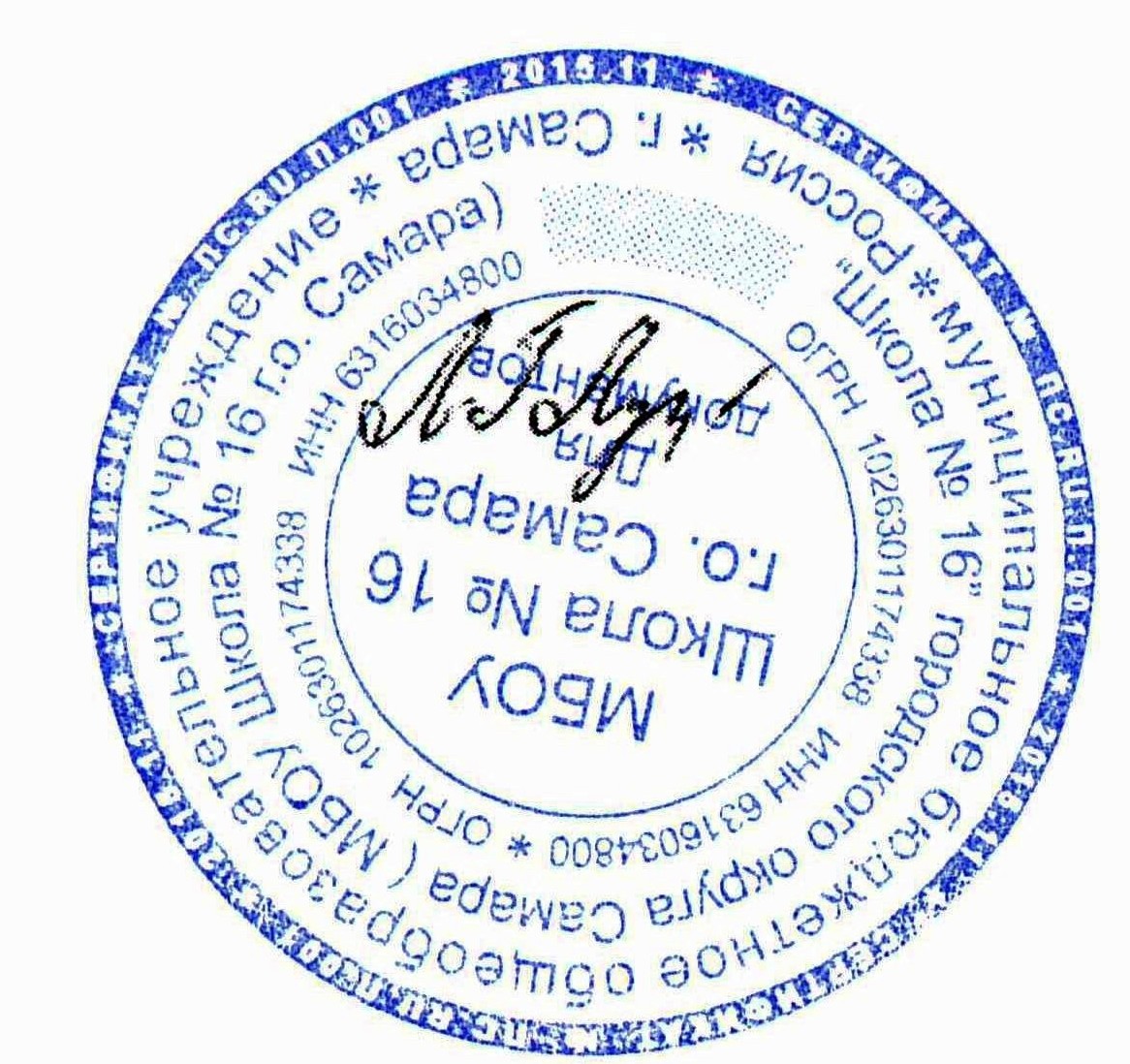 РАБОЧАЯ ПРОГРАММАпо  предмету ОКРУЖАЮЩИЙ МИРУМК – НАЧАЛЬНАЯ ШКОЛА 21 ВЕКА1-4  классУровень  начального общего образования1-4 класс, всего 270 часовКоличество часов в неделю по программе 1 класс   2 часа    Количество часов в неделю по программе   2 класс  2 часа    Количество часов в неделю по программе  3 класс  2 часа    Количество часов в неделю по программе   4 класс   2 часа    ОКРУЖАЮЩИЙ МИРУчебники:«Окружающий мир»: 1 класс: учебник для общеобразов. учреждений: в 2 ч.: / Н.Ф.Виноградова, Г.С.Калинова - М: Вентана- Граф, 2013Окружающий мир: 2 класс: Учебник для учащихся общеобразовательных учреждений: в 2 ч. . 1, 2./ Виноградова Н. Ф./ – 3-е изд., дораб. – М.: Вентана-Граф, 2013.Окружающий мир: 3 класс: Учебник для учащихся общеобразовательных учреждений: в 2 ч. Ч. 1, 2./ Виноградова Н. Ф./ – 3-е изд., дораб. – М.: Вентана-Граф, 2012.Окружающий мир: 4 класс: Учебник для учащихся общеобразовательных учреждений: в 2 ч. Ч. 1, 2./ Виноградова Н. Ф./ – 3-е изд., дораб. – М.: Вентана-Граф, 2014.Ценностные ориентиры содержания учебного предметаУчитывая значительный потенциал учебного предмета в решении задач духовно-нравственного развития и воспитания обучающихся на ступени начального общего образования, определены следующие ценностные ориентиры содержания «Окружающего мира»:Природа как одна из важнейших основ здоровой и гармоничной жизни человека и общества.- Культура как процесс и результат человеческой жизнедеятельности во всём многообразии её форм.- Наука как часть культуры, отражающая человеческое стремление к истине, к познанию закономерностей окружающего мира природы и социума.- Искусство (живопись, архитектура, литература, музыка и др.) как часть культуры, отражение духовного мира человека один из способов познания человеком самого себя, природы и общества.- Человечество как многообразие народов, культур, религии.- Международная основа мира на земле.- Патриотизм как одно из проявлений духовной зрелости человека, выражающейся к любви к России, народу, малой Родине, в осознанном желании служить Отечеству.- Социальная солидарность как признание свободы личной и национальной, обладание чувствами справедливости, милосердия, чести, достоинства по отношению к себе и другим людям.- Гражданственность как личная сопричастность идеям правового государства, гражданского общества, свободы совести и вероисповедания, национально-культурного многообразия России и мира.- Семья как основа духовно-нравственного развития и воспитания личности, залог преемственности культурно-ценностных традиций народов России от поколения к поколению жизнеспособности российского общества.- Труд и творчество как отличительные черты духовно и нравственно развитой личностиПЛАНИРУЕМЫЕ РЕЗУЛЬТАТЫЛичностные результаты1) формирование основ российской гражданской идентичности, чувства гордости за свою Родину, российский народ и историю России, осознание своей этнической и национальной принадлежности; формирование ценностей многонационального российского общества; становление гуманистических и демократических ценностных ориентаций;2) формирование целостного, социально ориентированного взгляда на мир в его органичном единстве и разнообразии природы, народов, культур и религий;3) формирование уважительного отношения к иному мнению, истории и культуре других народов;4) овладение начальными навыками адаптации в динамично изменяющемся и развивающемся мире;5) принятие и освоение социальной роли обучающегося, развитие мотивов учебной деятельности и формирование личностного смысла учения;6) развитие самостоятельности и личной ответственности за свои поступки, в том числе в информационной деятельности, на основе представлений о нравственных нормах, социальной справедливости и свободе;7) формирование эстетических потребностей, ценностей и чувств;8) развитие этических чувств, доброжелательности и эмоционально-нравственной отзывчивости, понимания и сопереживания чувствам других людей;9) развитие навыков сотрудничества со взрослыми и сверстниками в разных социальных ситуациях, умения не создавать конфликтов и находить выходы из спорных ситуаций;10) формирование установки на безопасный, здоровый образ жизни, наличие мотивации к творческому труду, работе на результат, бережному отношению к материальным и духовным ценностямМетапредметные результатыРегулятивные универсальные учебные действияВыпускник научится:принимать и сохранять учебную задачу;учитывать выделенные учителем ориентиры действия в новом учебном материале в сотрудничестве с учителем;планировать свои действия в соответствии с поставленной задачей и условиями ее реализации, в том числе во внутреннем плане;учитывать установленные правила в планировании и контроле способа решения;осуществлять итоговый и пошаговый контроль по результату;оценивать правильность выполнения действия на уровне адекватной ретроспективной оценки соответствия результатов требованиям данной задачи;адекватно воспринимать предложения и оценку учителей, товарищей, родителей и других людей;различать способ и результат действия;вносить необходимые коррективы в действие после его завершения на основе его оценки и учета характера сделанных ошибок, использовать предложения и оценки для создания нового, более совершенного результата, использовать запись в цифровой форме хода и результатов решения задачи, собственной звучащей речи на русском, родном и иностранном языках.Выпускник получит возможность научиться:в сотрудничестве с учителем ставить новые учебные задачи;преобразовывать практическую задачу в познавательную;проявлять познавательную инициативу в учебном сотрудничестве;самостоятельно учитывать выделенные учителем ориентиры действия в новом учебном материале;осуществлять констатирующий и предвосхищающий контроль по результату и по способу действия, актуальный контроль на уровне произвольного внимания;самостоятельно оценивать правильность выполнения действия и вносить необходимые коррективы в исполнение как по ходу его реализации, так и в конце действия.Познавательные универсальные учебные действияВыпускник научится:осуществлять поиск необходимой информации для выполнения учебных заданий с использованием учебной литературы, энциклопедий, справочников (включая электронные, цифровые), в открытом информационном пространстве, в том числе контролируемом пространстве сети Интернет;осуществлять запись (фиксацию) выборочной информации об окружающем мире и о себе самом, в том числе с помощью инструментов ИКТ;использовать знаковосимволические средства, в том числе модели и схемы , для решения задач;проявлять познавательную инициативу в учебном сотрудничестве;строить сообщения в устной и письменной форме;ориентироваться на разнообразие способов решения задач;основам смыслового восприятия художественных и познавательных текстов, выделять существенную информацию из сообщений разных видов (в первую очередь текстов);осуществлять анализ объектов с выделением существенных и несущественных признаков;осуществлять синтез как составление целого из частей;проводить сравнение, сериацию и классификацию по заданным критериям;устанавливать причинноследственные связи в изучаемом круге явлений;строить рассуждения в форме связи простых суждений об объекте, его строении, свойствах и связях;обобщать, т. общности для целого ряда или класса единичных объектов, на основе выделения сущностной связи; е. осуществлять генерализацию и выведениеосуществлять подведение под понятие на основе распознавания объектов, выделения существенных признаков и их синтеза;устанавливать аналогии;владеть рядом общих приемов решения задач.Выпускник получит возможность научиться:осуществлять расширенный поиск информации с использованием ресурсов библиотек и сети Интернет;записывать, фиксировать информацию об окружающем мире с помощью инструментов ИКТ;создавать и преобразовывать модели и схемы для решения задач;осознанно и произвольно строить сообщения в устной и письменной форме;осуществлять выбор наиболее эффективных способов решения задач в зависимости от конкретных условий;осуществлять синтез как составление целого из частей, самостоятельно достраивая и восполняя недостающие компоненты;осуществлять сравнение, сериацию и классификацию, самостоятельно выбирая основания и критерии для указанных логических операций;строить логическое рассуждение, включающее установление причинноследственных связей;произвольно и осознанно владеть общими приемами решения задач.Коммуникативные универсальные учебные действияВыпускник научится:адекватно использовать коммуникативные, прежде всего речевые, средства для решения различных коммуникативных задач, строить монологическое высказывание (в том числе сопровождая его аудиовизуальной поддержкой), владеть диалогической формой коммуникации, используя в том числе средства и инструменты ИКТ и дистанционного общения;допускать возможность существования у людей различных точек зрения, в том числе не совпадающих с его собственной, и ориентироваться на позицию партнера в общении и взаимодействии;учитывать разные мнения и стремиться к координации различных позиций в сотрудничестве;формулировать собственное мнение и позицию;договариваться и приходить к общему решению в совместной деятельности, в том числе в ситуации столкновения интересов;строить понятные для партнера высказывания, учитывающие, что партнер знает и видит, а что нет;задавать вопросы;контролировать действия партнера;использовать речь для регуляции своего действия;адекватно использовать речевые средства для решения различных коммуникативных задач, строить монологическое высказывание, владеть диалогической формой речи.Выпускник получит возможность научиться:учитывать и координировать в сотрудничестве позиции других людей, отличные от собственной;учитывать разные мнения и интересы и обосновывать собственную позицию;понимать относительность мнений и подходов к решению проблемы;аргументировать свою позицию и координировать ее с позициями партнеров в сотрудничестве при выработке общего решения в совместной деятельности;продуктивно содействовать разрешению конфликтов на основе учета интересов и позиций всех участников;с учетом целей коммуникации достаточно точно, последовательно и полно передавать партнеру необходимую информацию как ориентир для построения действия;задавать вопросы, необходимые для организации собственной деятельности и сотрудничества с партнером;осуществлять взаимный контроль и оказывать в сотрудничестве необходимую взаимопомощь;адекватно использовать речевые средства для эффективного решения разнообразных коммуникативных задач, планирования и регуляции своей деятельности.Чтение. Работа с текстом (метапредметные результаты)В результате изучения всех без исключения учебных предметов на при получении начального общего образования выпускники приобретут первичные навыки работы с содержащейся в текстах информацией в процессе чтения соответствующих возрасту литературных, учебных, научнопознавательных текстов, инструкций. Выпускники научатся осознанно читать тексты с целью удовлетворения познавательного интереса, освоения и использования информации. Выпускники овладеют элементарными навыками чтения информации, представленной в наглядно-символической форме, приобретут опыт работы с текстами, содержащими рисунки, таблицы, диаграммы, схемы.У выпускников будут развиты такие читательские действия, как поиск информации, выделение нужной для решения практической или учебной задачи информации, систематизация, сопоставление, анализ и обобщение имеющихся в тексте идей и информации, их интерпретация и преобразование. Обучающиеся смогут использовать полученную из разного вида текстов информацию для установления несложных причинно-следственных связей и зависимостей, объяснения, обоснования утверждений, а также принятия решений в простых учебных и практических ситуациях.Выпускники получат возможность научиться самостоятельно организовывать поиск информации. Они приобретут первичный опыт критического отношения к получаемой информации, сопоставления ее с информацией из других источников и имеющимся жизненным опытом.Работа с текстом: поиск информации и понимание прочитанногоВыпускник научится:находить в тексте конкретные сведения, факты, заданные в явном виде;определять тему и главную мысль текста;делить тексты на смысловые части, составлять план текста;вычленять содержащиеся в тексте основные события и
устанавливать их последовательность; упорядочивать информацию по заданному основанию;сравнивать между собой объекты, описанные в тексте, выделяя 2—3 существенных признака;понимать информацию, представленную в неявном виде (например, находить в тексте несколько примеров, доказывающих приведенное утверждение; характеризовать явление по его описанию; выделять общий признак группы элементов);понимать информацию, представленную разными способами: словесно, в виде таблицы, схемы, диаграммы;понимать текст, опираясь не только на содержащуюся в нем информацию, но и на жанр, структуру, выразительные средства текста;использовать различные виды чтения: ознакомительное, изучающее, поисковое, выбирать нужный вид чтения в соответствии с целью чтения;ориентироваться в соответствующих возрасту словарях и справочниках.Выпускник получит возможность научиться:использовать формальные элементы текста (например,
подзаголовки, сноски) для поиска нужной информации;работать с несколькими источниками информации;сопоставлять информацию, полученную из нескольких источников.Работа с текстом: преобразование и интерпретация информацииВыпускник научится:пересказывать текст подробно и сжато, устно и письменно;соотносить факты с общей идеей текста, устанавливать простые связи, не показанные в тексте напрямую;формулировать несложные выводы, основываясь на тексте; находить аргументы, подтверждающие вывод;сопоставлять и обобщать содержащуюся в разных частях текста информацию;составлять на основании текста небольшое монологическое высказывание, отвечая на поставленный вопрос.Выпускник получит возможность научиться:делать выписки из прочитанных текстов с учетом цели их дальнейшего использования;составлять небольшие письменные аннотации к тексту, отзывы о прочитанном.Работа с текстом: оценка информацииВыпускник научится:высказывать оценочные суждения и свою точку зрения о прочитанном тексте;оценивать содержание, языковые особенности и структуру текста; определять место и роль иллюстративного ряда в тексте;на основе имеющихся знаний, жизненного опыта подвергать сомнению достоверность прочитанного, обнаруживать недостоверность получаемых сведений, пробелы в информации и находить пути восполнения этих пробелов;участвовать в учебном диалоге при обсуждении прочитанного или прослушанного текста.Выпускник получит возможность научиться:сопоставлять различные точки зрения;соотносить позицию автора с собственной точкой зрения;в процессе работы с одним или несколькими источниками выявлять достоверную (противоречивую) информацию.Формирование ИКТкомпетентности обучающихся (метапредметные результаты)В результате изучения всех без исключения предметов на уровне начального общего образования начинается формирование навыков, необходимых для жизни и работы в современном высокотехнологичном обществе. Обучающиеся приобретут опыт работы с информационными объектами, в которых объединяются текст, наглядно-графические изображения, цифровые данные, неподвижные и движущиеся изображения, звук, ссылки и базы данных и которые могут передаваться как устно, так и с помощью телекоммуникационных технологий или размещаться в Интернете.Обучающиеся познакомятся с различными средствами информационно-коммуникационных технологий (ИКТ), освоят общие безопасные и эргономичные принципы работы с ними; осознают возможности различных средств ИКТ для использования в обучении, развития собственной познавательной деятельности и общей культуры.Они приобретут первичные навыки обработки и поиска информации при помощи средств ИКТ: научатся вводить различные виды информации в компьютер: текст, звук, изображение, цифровые данные; создавать, редактировать, сохранять и передавать медиасообщения.Выпускники научатся оценивать потребность в дополнительной информации для решения учебных задач и самостоятельной познавательной деятельности; определять возможные источники ее получения; критически относиться к информации и к выбору источника информации.Они научатся планировать, проектировать и моделировать процессы в простых учебных и практических ситуациях.В результате использования средств и инструментов ИКТ и ИКТ-ресурсов для решения разнообразных учебно-познавательных и учебно-практических задач, охватывающих содержание всех изучаемых предметов, у обучающихся будут формироваться и развиваться необходимые универсальные учебные действия и специальные учебные умения, что заложит основу успешной учебной деятельности в средней и старшей школе.Знакомство со средствами ИКТ, гигиена работы с компьютеромВыпускник научится:использовать безопасные для органов зрения, нервной системы, опорнодвигательного аппарата эргономичные приемы работы с компьютером и другими средствами ИКТ; выполнять компенсирующие физические упражнения (минизарядку);организовывать систему папок для хранения собственной информации в компьютере.Технология ввода информации в компьютер: ввод текста, запись звука, изображения, цифровых данныхВыпускник научится:технических средств (фото- и видеокамеры, микрофона и полученную информацию, набирать небольшие тексты на родном языке; набирать короткие тексты на иностранном языке, использовать компьютерный перевод отдельных слов; т. вводить информацию в компьютер с использованием различных д.), сохранятьрисовать (создавать простые изображения)на графическом планшете;сканировать рисунки и тексты.Выпускник получит возможность научиться использовать программу распознавания сканированного текста на русском языке.Обработка и поиск информацииВыпускник научится:подбирать подходящий по содержанию и техническому качеству результат видеозаписи и фотографирования, использовать сменные носители (флэш-карты);редактировать тексты, последовательности изображений, слайды в соответствии с коммуникативной или учебной задачей, включая редактирование текста, цепочек изображений, видео- и аудиозаписей, фотоизображений;пользоваться основными функциями стандартного текстового редактора, использовать полуавтоматический орфографический контроль; использовать, добавлять и удалять ссылки в сообщениях разного вида; следовать основным правилам оформления текста;искать информацию в соответствующих возрасту цифровых словарях и справочниках, базах данных, контролируемом Интернете, системе поиска внутри компьютера; составлять список используемых информационных источников (в том числе с использованием ссылок);Выпускник получит возможность научиться грамотно формулировать запросы при поиске в сети Интернет и базах данных, оценивать, интерпретировать и сохранять найденную информацию; критически относиться к информации и к выбору источника информации.Создание, представление и передача сообщенийВыпускник научится:создавать текстовые сообщения с использованием средств ИКТ, редактировать, оформлять и сохранять их;создавать простые сообщения;готовить и проводить презентацию перед небольшой аудиторией;создавать простые изображения, пользуясь графическими возможностями компьютера.Выпускник получит возможность научиться:представлять и передавать данные, используя возможности сети ИнтернетПредметными результатами изучения курса «Окружающий мир» в 1-м классе является сформированность следующих умений.воспроизводить свое полное имя, домашний адрес, название города, страны, достопримечательности столицы России;различать дорожные знаки, необходимые для безопасного пребывания на улице; применять знания о безопасном пребывании на улицах;ориентироваться в основных помещениях школы, их местоположении;различать особенности деятельности людей в разных учреждениях культуры и быта; приводить примеры различных профессий;различать понятия «живая природа», «неживая природа», «изделия»;определять последовательность времен года (начиная с любого), находить ошибки в предъявленной последовательности; кратко характеризовать сезонные изменения;устанавливать зависимости между явлениями неживой и живой природы;описывать (характеризовать) отдельных представителей растительного и животного мира;сравнивать домашних и диких животных.Обучающиеся получат возможность научиться:анализировать дорогу от дома до школы, в житейских ситуациях избегать опасных участков, ориентироваться на знаки дорожного движения;различать основные нравственно-этические понятия;рассказывать о семье, своих любимых занятиях, составлять словесный портрет членов семьи, друзей;участвовать в труде по уходу за растениями и животными уголка природы.В результате изучения тем содержательной линии «Человек как биологическое существо» обучающиеся научатся:определять время по часам с точностью до часа;анализировать дорогу от дома до школы: замечать опасные участки, знаки дорожного движения;воспроизводить домашний адрес, правила ДД и пользования транспортом;различать дорожные знаки, необходимые для безопасного пребывания на улице;описывать назначение различных школьных помещений;конструировать игровые и учебные ситуации, раскрывающие правила поведения на уроке;реализовывать в процессе парной работы правила совместной деятельности;демонстрировать в учебных и игровых ситуациях правила гигиены, упражнения утренней гимнастики, правила поведения во время еды.Обучающиеся получат возможность научиться:определять время по часам с точностью до часа;анализировать дорогу от дома до школы: уметь замечать опасные участки, знаки дорожного движения;называть домашний адрес, выполнять правила ДД, пользоваться транспортом;различать дорожные знаки, необходимые для безопасного пребывания на улице;понимать назначение различных школьных помещений;конструировать игровые и учебные ситуации, раскрывающие правила поведения на уроке;применять в процессе парной работы правила совместной деятельности;применять в учебных и игровых ситуациях правила гигиены, упражнения утренней гимнастики, правила поведения во время еды.В результате изучения тем содержательной линии «Человек и другие люди» обучающиеся научатся:классифицировать предметы (изделия) по принадлежности (одежда, обувь, мебель и т. д.);ориентироваться при решении учебных и практических задач направила безопасного поведения с предметами быта. Строить небольшой текст информационного характера на основе телефонных диалогов.различать основные нравственно-этические понятия;рассказывать о семье, своих любимых занятиях, составлять словесный портрет членов семьи, друзей;Обучающиеся получат возможность научиться:применять предметы (изделия) по их принадлежности (одежда, обувь, мебель и т. д.);соблюдать правила безопасного поведения с предметами быта. Составлять небольшой текст информационного характера на основе телефонных диалогов.различать основные нравственно-этические понятия;рассказывать о семье, своих любимых занятиях, составлять словесный портрет членов семьи, друзей;В результате изучения тем содержательной линии «Человек и мир природы» обучающиеся научатся:описывать сезонные изменения в природе;создавать мини-сочинения о явлениях и объектах природы;определять последовательность времен года (начиная с любого),находить ошибки в предъявленной последовательности;устанавливать зависимости между явлениями неживой и живой природы;описывать внешние признаки растения;характеризовать условия роста растения;выделять из группы растений опасные для жизни и здоровья людей;различать животных по классам (без термина);сравнивать домашних и диких животных, выделять признаки домашних животных;различать животных по месту обитания.Обучающиеся получат возможность научиться:описывать сезонные изменения в природе;писать мини-сочинения о явлениях и объектах природы;определять последовательность времен года (начиная с любого),находить ошибки в предъявленной последовательности;находить зависимость между явлениями неживой и живой природы;описывать внешние признаки растения;характеризовать условия роста растения;выделять из группы растений опасные для жизни и здоровья людей;определять животных по классам (без термина);сравнивать домашних и диких животных, выделять признаки домашних животных;различать животных по месту обитания.В результате изучения тем содержательной линии «Человек и общество» обучающиеся научатся:составлять небольшой рассказ о своей семье;взаимодействовать с участниками диалога: слушать друг друга, обмениваться мнениями на темы, близкие опыту детей; отвечать на вопросы, формулировать вопрос;различать особенности деятельности людей в разных учреждениях культуры и быта; кратко рассказывать на тему «Что делают в ...»;называть достопримечательности столицы (с опорой на фото, рисунки), ориентироваться в понятии «народное творчество»: приводить примеры малых фольклорных жанров (без термина), народных сказок, игрушек;различать основные нравственно-этические понятия; называть к ним антонимы и синонимы;реализовывать в труде в житейских ситуациях действия по уходу за животными и растениями.Обучающиеся получат возможность научиться:составлять небольшой рассказ о своей семье;взаимодействовать с участниками диалога: слушать друг друга, обмениваться мнениями на темы, близкие опыту детей; отвечать на вопросы, формулировать вопрос;различать особенности деятельности людей в разных учреждениях культуры и быта; кратко рассказывать на тему «Что делают в ...»;называть достопримечательности столицы, ориентироваться в понятии «народное творчество»: приводить примеры малых фольклорных жанров (без термина), народных сказок, игрушек;сопоставлять основные нравственно-этические понятия; называть к ним антонимы и синонимы;реализовывать в житейских ситуациях действия по уходу за животными и растениями.Предметными результатами изучения курса «Окружающий мир» во 2-м классе является формирование следующих умений.В результате изучения тем содержательной линии «Человек как биологическое существо» обучающиеся научатся:описывать кратко особенности разных органов чувств;сопоставлять орган чувств с выполняемой им функцией;анализировать режим дня, рассказывать о его значении в жизни школьника;различать арабские и римские цифры, время с точностью до минуты;характеризовать значение и особенности физической культуры, закаливания;реализовывать в учебных, игровых и житейских ситуациях правила поведения при возникающих опасностях.Обучающиеся получат возможность научиться:различать особенности разных органов чувств;уметь сопоставлять орган чувств с выполняемой им функцией;планировать свой режим дня, рассказывать о его значении в жизни школьника;различать арабские и римские цифры, время с точностью до минуты;понимать значение и особенности физической культуры, закаливания;реализовывать в учебных, игровых и житейских ситуациях правила поведения при возникающих опасностях.В результате изучения тем содержательной линии «Человек и другие люди» обучающиеся научатся:составлять небольшие тексты о семье: труде, отдыхе, взаимоотношениях членов семьи;характеризовать правила поведения в среде сверстников, взрослых, со старшими и младшими;реализовывать правила поведения в учебной, игровой деятельности и житейских ситуациях.Обучающиеся получат возможность научиться:составлять небольшие тексты о семье: труде, отдыхе, взаимоотношениях членов семьи;соблюдать правила поведения в среде сверстников, взрослых, со старшими и младшими;применять правила поведения в учебной, игровой деятельности и житейских ситуациях.В результате изучения тем содержательной линии «Человек и мир природы» обучающиеся научатся:кратко характеризовать Солнечную систему (солнечную «семью »);выделять отличия Земли от других планет Солнечной системы;называть царства природы, описывать признаки животного и растения как живого существа;различать этажи леса: называть особенности каждого этажа;узнавать в реальной обстановке и на рисунке деревья леса (с ориентировкой на родной край);различать понятия (без термина): сообщество, деревья-кустарники-травы, лекарственные и ядовитые растения;составлять небольшое описание на тему «Лес — сообщество»;моделировать на примере цепи питания жизнь леса;конструировать в игровых и учебных ситуациях правила безопасного поведения в лесу;отличать водоем как сообщество от других сообществ; кратко характеризовать его особенности;различать состояния воды как вещества, приводить примеры различных состояний воды;проводить несложные опыты по определению свойств воды;отличать водоем от реки как водного потока;описывать представителей растительного и животного мира луга(поля, сада);приводить примеры лекарственных растений луга;узнавать в процессе наблюдения (по рисункам) опасные для человека растения;отличать поле (луг, сад) как сообщество от других сообществ.Приводить примеры культур, выращиваемых на полях. «Читать»информацию,представленную в виде схемы;описывать сезонный труд в саду и огороде (по проведенным наблюдениям). Различать плодовые и ягодные культуры;составлять небольшой рассказ о роли природы в жизни человека;приводить примеры произведений живописи (музыки), посвященных природе;приводить примеры из Красной книги России (своей местности).Обучающиеся получат возможность научиться:кратко характеризовать Солнечную систему (солнечную «семью »);выделять отличия Земли от других планет Солнечной системы;называть царства природы, описывать признаки животного и растения как живого существа;различать этажи леса: называть особенности каждого этажа;узнавать в реальной обстановке и на рисунке деревья леса (с ориентировкой на родной край);определять деревья-кустарники-травы, лекарственные и ядовитые растения;конструировать на примере цепи питания жизнь леса;применять в игровых и учебных ситуациях правила безопасного поведения в лесу;различать состояния воды как вещества, приводить примеры различных состояний воды;проводить несложные опыты по определению свойств воды;отличать водоем от реки как водного потока;описывать представителей растительного и животного мира луга(поля, сада);приводить примеры лекарственных растений луга;узнавать в процессе наблюдения (по рисункам) опасные для человека растения;отличать поле (луг, сад) как сообщество от других сообществ.описывать сезонный труд в саду и огороде (по проведенным наблюдениям). Различать плодовые и ягодные культуры;приводить примеры произведений живописи (музыки), посвященных природе;приводить примеры из Красной книги России (своей местности).В результате изучения тем содержательной линии «Человек и общество» обучающиеся научатся:ориентироваться в понятии «Родина», приводить примеры синонимов к слову «Родина»;различать флаг и герб России. основные достопримечательности. Различать основные достопримечательности родного края и описывать их;ориентироваться в понятии «Конституция РФ»: называть основные права и обязанности граждан России, права ребенка;воспроизводить в небольшом рассказе-повествовании (рассказе-рассуждении) события, связанные с историей Древней Руси.Обучающиеся получат возможность научиться:понимать значение понятия «Родина», подбирать примеры синонимов к слову «Родина»;определять флаг и герб России. знать достопримечательности. Распознавать основные достопримечательности родного края и описывать их;разбираться в понятии «Конституция РФ»: знать основные права и обязанности граждан России, права ребенка;В результате изучения тем содержательной линии «История родной страны» обучающиеся научатся:называть основные занятия славян, первые орудия сельскохозяйственного труда, особенности быта славян.знать исторических лиц Юрий Долгорукий, Иван Калита, Дмитрий Донской. Называть древние города: «Золотое кольцо» России. Понимать значение слова «гражданин».воспроизводить в небольшом рассказе-повествовании (рассказе-рассуждении) события, связанные с историей Древней Руси.Обучающиеся получат возможность научиться:называть основные занятия славян, первые орудия сельскохозяйственного труда, особенности быта славян.называть исторических лиц Юрий Долгорукий, Иван Калита, Дмитрий Донской. Называть древние города: «Золотое кольцо» России. Понимать значение слова «гражданин».воспроизводить в небольшом рассказе-повествовании (рассказе-рассуждении) события, связанные с историей Древней Руси.Предметными результатами изучения курса «Окружающий мир» в 3-ем классе является формирование следующих умений.В результате изучения тем содержательной линии «Человек как биологическое существо» обучающиеся научатся:характеризовать Солнечную систему: называть, кратко описывать планеты, входящие в нее;анализировать модели, изображающие Землю (глобус, план, карту).Различать географическую и историческую карты;анализировать масштаб, условные обозначения на карте;характеризовать условия жизни на Земле: воды, воздуха, тепла, света;устанавливать зависимости между состоянием воды и температурой воздуха;описывать свойства воды (воздуха), приводить примеры опытов, подтверждающих различные их свойства;называть источники воды, характеризовать различные водоемы;моделировать несложные ситуации (опыты, эксперименты) в соответствии с поставленной учебной задачей;ориентироваться на плане, карте: находить объекты в соответствии с учебной задачей;объяснять назначение масштаба и условных обозначений.Обучающиеся получат возможность научиться:характеризовать Солнечную систему: называть, кратко описывать планеты, входящие в нее;анализировать модели, изображающие Землю (глобус, план, карту).Различать географическую и историческую карты;применять понятия масштаб, использовать условные обозначения на карте;описывать условия жизни на Земле: воды, воздуха, тепла, света;находить зависимости между состоянием воды и температурой воздуха;описывать свойства воды (воздуха), приводить примеры опытов, подтверждающих различные их свойства;определять источники воды, характеризовать различные водоемы;конструировать несложные ситуации (опыты, эксперименты) в соответствии с поставленной учебной задачей;использовать план, карту в соответствии с учебной задачей;понимать назначение масштаба и условных обозначений.анализировать модели, изображающие Землю (глобус, план, карту).Различать географическую и историческую карты. Анализировать масштаб, условные обозначения на карте;приводить примеры опытов, подтверждающих различные их свойства.В результате изучения тем содержательной линии «Человек и другие люди» обучающиеся научатся:воспроизводить названия русского государства в разные исторические эпохи;составлять словесный портрет славянина: отвечать на вопрос«Какими были наши предки?»;описывать особенности труда, быта, одежды, трапезы славян;воспроизводить дату Крещения Руси, кратко рассказывать о значении этого событияОбучающиеся получат возможность научиться:знать названия русского государства в разные исторические эпохи;характеризовать внешний вид славянина;воспроизводить особенности труда, быта, одежды, трапезы славян;называть дату Крещения Руси, кратко сообщать о значении этого события.В результате изучения тем содержательной линии «Человек и мир природы» обучающиеся научатся:характеризовать значение растений для жизни;различать растения разных видов, описывать их;объяснять последовательность развития жизни растения, характеризовать значение органов растения;проводить несложные опыты по размножению растений;объяснять отличия грибов от растений;различать грибы съедобные от ядовитых.характеризовать роль животных в природе;приводить примеры одноклеточных и многоклеточных животных;характеризовать животное как организм;устанавливать зависимость между внешним видом, особенностями поведения и условиями обитания животного;приводить примеры цепи питания;составлять описательный рассказ о животных разных классов;составлять рассказ-рассуждение на тему «Охрана животных в России»; перечислять причины исчезновения животных;ориентироваться в понятии «одомашнивание» животных: перечислять признаки, приводить примеры домашних животных.Обучающиеся получат возможность научиться:называть значение растений для жизни;классифицировать растения разных видов, описывать их;формулировать последовательность развития жизни растения, характеризовать значение органов растения;понимать отличия грибов от растений;отличать грибы съедобные от ядовитых.определять роль животных в природе;классифицировать одноклеточных и многоклеточных животных;конструировать цепи питания;ориентироваться в понятии «одомашнивание» животных: перечислять признаки, приводить примеры домашних животных.проводить классификацию животных по классам;выделять признак классификации;В результате изучения тем содержательной линии «История родной страны» обучающиеся научатся:ориентироваться в понятиях «земледелие», «культурные растения»,«крестьяне», «помещики», «крепостное право», кратко характеризовать их;рассказывать о возникновении ремесел на Руси;приводить примеры изобретений в прошлом и настоящем России;называть древние города, описывать их достопримечательности;ориентироваться в понятиях «рабочий», «капиталист»;обобщать события, относящиеся к одной исторической эпохе (например, «Древняя Русь», «Московская Русь»); рассказывать об основных исторических событиях, происходивших в это время;называть даты образования Древней Руси, венчания на царства первого русского царя; отмены крепостного права; свержения последнего русского царя;называть имена отдельных руководителей государств, деятелей, просветителей Руси и России.Обучающиеся получат возможность научиться:рассказывать об особенностях быта людей в разные ис торические временаориентироваться в сущности и причинах отдельных событий в истории родной страны (крепостное право и его отмена; возникновение ремесел; научные открытия и др.);высказывать предположения, обсуждать проблемные вопросы, сравнивать свои высказывания с текстом учебника.различать характер ремесла по результату труда ремесленника;приводить примеры изобретений в прошлом и настоящем России;называть древние города, описывать их достопримечательности;разбираться в понятиях «рабочий», «капиталист»;воспроизводить основные исторические события Древней Руси, России.называть имена отдельных руководителей государств, деятелей, просветителей Руси и России.ориентироваться в понятии «историческое время»; различать понятия «век», «столетие», «эпоха».Предметными результатами изучения курса «Окружающий мир» в 4 классе являются следующие уменияВ результате изучения тем содержательной линии «Человек как биологическое существо» обучающиеся научатся:объяснять значение природы как источника существования человеческого общества;характеризовать человека как живое существо, организм:раскрывать особенности деятельности различных органов;объяснять роль нервной системы в организме;рассказывать о вреде курения, наркотиков, алкоголя;конструировать в учебных и игровых ситуациях правила безопасного поведения в среде обитания;характеризовать человека как часть природы: выделять общее и отличное от организма животного;устанавливать последовательность возрастных этапов развития человека;характеризовать условия роста и развития ребенка;различать положительные и отрицательные качества человека, приводить житейские примеры проявления отзывчивости, доброты, справедливости и др.Обучающиеся получат возможность научиться:определять человека как живое существо, организм: называть особенности деятельности различных органов;называть роль нервной системы в организме;сообщать о вреде курения, наркотиков, алкоголя;применять в учебных и игровых ситуациях правила безопасного поведения в среде обитания;выделять общее и отличное у человека и организма животного;определять последовательность возрастных этапов развития человека;отличать положительные и отрицательные качества человека, приводить житейские примеры проявления отзывчивости, доброты, справедливости и др.применять в житейской практике правила здорового образа жизни, соблюдать правила гигиены и физической культуры; различать полезные и вредные привычки;В результате изучения тем содержательной линии «Человек и общество» обучающиеся научатся:описывать картины природных зон, узнавать на рисунках (фото, схемах) особенности разных природных зон;моделировать схему строения почвы, характеризовать особенности разных почв;находить на карте равнины и горы России (своего края);выделять особенности кремлевских городов, узнавать по рисункам (достопримечательностям);составлять рассказ-описание о странах-соседях России;ориентироваться в понятии «культура», «наполнять» его характеристику конкретными примерами;составлять рассказы-повествования об исторических событиях, связанных с развитием культуры Российского государства;называть основные события в культурной жизни России и их даты (в разные исторические времена);называть имена выдающихся деятелей, писателей, композиторов разных исторических эпох;Обучающиеся получат возможность научиться:узнавать различные природные зоны, определять их особенности;составлять схему строения почвы, давать характеристику особенностям разных почв;ориентироваться на карте России (своего края);определять особенности кремлевских городов, узнавать по рисункам (достопримечательностям);разбираться в понятии «культура», приводить конкретные примеры;указывать основные события в культурной жизни России и их даты (в разные исторические времена);называть имена выдающихся деятелей, писателей, композиторов разных исторических эпох;различать эмоциональное состояние окружающих людей и в соответствии с ним строить общение;В результате изучения тем содержательной линии «История родной страны» обучающиеся научатся:называть имена наиболее известных правителей Древней и Руси и России разных исторических эпох, рассказывать об их вкладе в развитие общества и его культуры;определять символы царской власти;называть имя Президента современной России;составлять рассказ-повествование об основных событиях, связанных с освободительными войнами Руси и России, называть даты их протекания.Обучающиеся получат возможность научиться:называть имена наиболее известных правителей Древней и Руси и России разных исторических эпох, рассказывать об их вкладе в развитие общества и его культуры;определять символы царской власти;называть имя Президента современной России;составлять рассказ-повествование об основных событиях, связанных с освободительными войнами Руси и России, называть даты их протекания.раскрывать причины отдельных событий в жизни страны (войны, изменения государственного устройства, события в культурной жизни) рамках изученногоСОДЕРЖАНИЕ УЧЕБНОГО ПРЕДМЕТА1 класс (66 часа)Введение. Этот удивительный мир(1ч)Нас окружает удивительный мир: неживая и живая природа, объекты, сделанные руками человека, люди.Мы — школьники (2ч)Ты — первоклассник. Режим дня первоклассника. Определение времени по часам с точностью до часа. Домашний адрес.Школа, школьные помещения: гардероб, класс, столовая, игровая, спортзал и др. Уважение к труду работников школы: учителя, воспитателя, уборщицы и др. Оказание посильной помощи взрослым: подготовка к уроку, уборка класса, дежурство в столовой и др. Правила поведения на уроке: подготовка рабочего места, правильная осанка, гигиена письма, внимательность, сдержанность, аккуратность.ОБЖ: безопасная дорога от дома до школы. Улица (дорога): тротуар, обочина, проезжая часть, мостовая. Правила пользования транспортом. Дорожные знаки: «пешеходный переход», «подземный пешеходный переход», «железнодорожный переезд», «велосипедная дорожка», «велосипедное движение запрещено» и др. Светофор. Правила поведения на дорогах и улицах, во дворах домов и на игровых площадках.Твои новые друзья. Кого называют друзьями. Коллективные игры и труд. Правила дружбы: справедливо распределять роли в игре, поручения в работе, правильно оценивать деятельность сверстника и свою, радоваться успехам друзей.Ты и здоровье (6 ч)Забота о своем здоровье и хорошем настроении. Гигиена зубов, ротовой полости, кожи. Охрана органов чувств: зрения, слуха, обоняния и др.Солнце, воздух, вода — факторы закаливания. Проветривание помещения. Утренняя гимнастика. Прогулки, игры на воздухе. Режим питания. Культура поведения за столом.Универсальные учебные действия:демонстрировать в учебных и игровых ситуациях правила гигиены, упражнения утренней гимнастики, правила поведения во время еды.Ты и вещи, которые тебя окружают. Труд людей, которые делают для нас одежду, обувь, книги и другие вещи. Профессии. Бережное отношение к вещам, уход за ними.ОБЖ: правила пожарной безопасности. Правила обращения с бытовыми и газовыми приборами. Телефоны экстренных вызовов.Родная природа (23 ч)Красота природы. Природа и творчество человека (поэзия, живопись, музыка). Природа и фантазия (поделки из природного материала, мини-сочинения о явлениях и объектах природы).Сезонные изменения в природе (характеристика времени года, сравнение разных сезонов; зависимость изменений в живой природе от состояния неживой). Растения пришкольного участка: название, внешний вид (4–5 растений). Растения сада и огорода: название, окраска, форма, размер, употребление в пищу (4–5 растений). Комнатные растения: название, внешний вид (3–4 растения). Условия роста (тепло, свет, вода). Уход за комнатными растениями.Животные вокруг нас: звери, насекомые, птицы и др. Домашние и дикие животные. Сезонная жизнь животных. Бережное отношение к растениям и животным.ОБЖ: правила безопасного поведения на природе (опасные растения и животные).Родная страна (15 ч)Семья. Члены семьи. Труд, отдых в семье. Взаимоотношения членов семьи.Название города (села), в котором мы живем. Главная улица (площадь). Памятные места нашего города (села). Труд людей родного города (села), профессии (например, строитель, шахтер, тракторист, доярка и др.). Машины, помогающие трудиться. Труд работников магазина, почты, ателье, библиотеки, музея и профессии людей, работающих в них (продавец, библиотекарь, почтальон, музыкант, художник и др.). Уважение к труду людей.Россия. Москва. Красная площадь. Кремль.Народное творчество: пение, танцы, сказки, игрушки.Экскурсии. Сезонные экскурсии «Времена года» и тематическая по школе. Экскурсия, знакомящая учащихся с трудом – в библиотеку, краеведческий музей, зоопарк.Практические работы. Уход за комнатными растениями и домашними животными.2 класс (68 часа)Введение. Что окружает человека (1ч)Окружающий мир: неживая природа (солнце, воздух, вода и др.); живая природа (животные, растения, люди); предметы и изделия, созданные человеком. Настоящее, прошлое, будущее.Универсальные учебные действия«Читать» информацию, представленную в виде схемы. Сравнивать внешность разных людей: выделять черты сходства и различия.Кто ты такой (14)Чем люди похожи. Что отличает одного человека от другого. Каким родится человек. Что природа даёт человеку при рождении. Зачем нужно знать, какой я, каковы другие люди. Можно ли изменить себя.Твоё здоровье. Почему здоровье нужно беречь. Наши помощники — органы чувств.Значение режима дня, гигиены и закаливания. Определение времени по часам (арабские и римские цифры).Физическая культура. Закаливание. Твоё здоровье и питание. Культура поведения за столом. Воспитание у себя организованности, любознательности, желания изменить себя.ОБЖ: здоровье и осторожность. Правила поведения на дороге. Правила поведения при опасных жизненных ситуациях (обращение с водой, огнём, электричеством). Помощь человеку, попавшему в беду. Правила поведения при плохом самочувствии и несчастном случае.Кто живёт рядом с тобой (6 ч)Что такое семья. Что объединяет членов семьи, поколения в семье. Семейное древо, имена и отчества членов семьи, их семейные обязанности. Как семья трудится, проводит свободное время. Характер взаимоотношений в семье: любовь, привязанность, взаимопомощь, внимательность, доброта. Забота о старших и младших членах семьи.Правила поведения. Значение их выполнения для благополучия человека. Правила культурного поведения в общественных местах: в транспорте, на природе, в учреждениях культуры. Проявление внимательного и заботливого отношения к пожилым, старым, больным людям, маленьким детям. Доброта, справедливость, честность, внимательность, уважение к чужому мнению — правила взаимоотношений и дружбы. Твои друзья-одноклассники.Внешнее проявление чувств. Внимание человека к используемым жестам и мимике. Как управлять своими эмоциями, как научиться «читать» выражение лица, мимику и жесты. Ссоры, их предупреждение.Путешествие в прошлое (исторические сведения). Когда и почему появились правила. Игровой и потешный семейный фольклор.Россия — твоя Родина (13ч)Что такое Родина. Почему человек любит свою Родину, как выражает свою любовь. История рассказывает о прошлом.Москва — столица Российской Федерации, крупнейший культурный центр. Достопримечательности Москвы, труд и отдых москвичей. Как Москва возникла и строилась. Юрий Долгорукий, Иван Калита, Дмитрий Донской. Их роль в возникновении и процветании Москвы. Санкт-Петербург — северная столица России. Достопримечательности Санкт-Петербурга. «Золотое кольцо России». Достопримечательности древних городов. Путешествие в прошлое (исторические сведения). Наши предки. Первое упоминание о славянах. Славянское поселение в V-IX веках. Занятия славян. Первые орудия сельскохозяйственного труда. Особенности быта славян. Русская трапеза. Образование городов.Родной край — частица Родины. Особенности родного края, отличающие его от других мест родной страны. Достопримечательности родного края. Труд, быт людей. Культурные учреждения. Знаменитые люди родного края.Как сегодня трудятся россияне. Зачем человек трудится. Ценности, которые человек создаёт в процессе труда. Хлеб — главное богатство России. Труд хлебороба, фермера. Профессии людей, занятых в промышленности, на транспорте. Профессии, значение которых возросло в последние годы (экономист, программист).Мы — граждане России. Как возникло и что обозначает слово «гражданин». Флаг и герб России. Конституция — главный закон России. Права граждан России. Права детей России. Россия — многонациональная страна. Жизнь разных народов России (труд, быт, культура, язык) на примере двух- трёх народов.Мы — жители Земли (9ч)Солнечная «семья». Звезда по имени Солнце. Земля — планета. Чем Земля отличается от других планет Солнечной системы.Царства природы. Бактерии. Грибы. Животное и растение — живые существа. Какие животные обитают на Земле. Разнообразие животных и растений.Универсальные учебные действияХарактеризовать кратко Солнечную систему; выделять отличия Земли от других планет Солнечной системы.Называть царства природы.Описывать признаки животного и растения как живого существа.Природные сообщества (23)Среда обитания. Природные сообщества. Жизнь леса. Этажи леса. Леса России: хвойные, лиственные; дубрава, березняк, осинник и др. Леса родного края. Травянистые растения леса, лекарственные, ядовитые. Млекопитающие (звери), насекомые, пресмыкающиеся, птицы — обитатели леса, их жизнь в разные времена года. Использование леса человеком. Правила поведения в лесу. Охрана растений и животных леса.Жизнь водоёма. Вода как одно из главных условий жизни. Свойства воды. Три состояния воды: пар, твёрдая и жидкая вода. Водоёмы, особенности разных водоёмов (пруд, озеро, океан, море, болото). Типичные представители растительного и животного мира разных водоёмов (пруда, болота). Река как водный поток. Типичные представители растительного и животного мира реки.Использование водоёмов и рек человеком. Правила поведения на водоёмах и реках. Охрана водоёмов и рек.Жизнь луга. Растения и животные луга. Характеристика типичных представителей луга (с учётом принципа краеведения). Лекарственные растения луга. Использование и охрана лугов человеком.Жизнь поля. Какие бывают поля, разнообразие культур, выращиваемых на полях: зерновые, овощные, технические и др. Животные поля.Жизнь сада и огорода. Растения сада и огорода. Плодовые и ягодные культуры. Сезонный труд людей. Вредители сада и огорода.Природа как источник пищи, здоровья, различных полезных предметов для людей. Красота природы. Отражение явлений природы в искусстве и литературе.Роль человека в сохранении природных объектов. Правила поведения в природе. Охранные мероприятия. Красная книга. «Чёрная» книга Земли.Путешествие в прошлое (исторические сведения). Как человек одомашнил животных.Универсальные учебные действияСоставлять небольшой рассказ о роли природы в жизни человека. Приводить примеры произведений живописи (музыки), посвящённых природе. Приводить примеры растений и животных, занесённых в Красную книгу России (на примере своей местности).ЭкскурсииВ лес (лесопарк), в краеведческий музей, на предприятие.Практические работыСоставление режима дня для будней и выходных. Первая помощь при ожогах, порезах, ударах. Составление семейного древа. Работа с натуральными объектами, гербариями, муляжами (съедобные и ядовитые грибы; редкие растения своей местности; растения разных сообществ).3 класс (68 часа)Земля — наш общий дом (7 ч)Солнечная система. Солнце — звезда. Земля — планета Солнечной системы. «Соседи» Земли по Солнечной системе. Изображение Земли. Глобус — модель Земли. План. Карта (географическая и историческая). Масштаб, условные обозначения карты. Карта России. Условия жизни на Земле. Солнце — источник тепла и света. Вода. Значение воды для жизни на Земле. Разные состояния воды в зависимости от температуры воздуха. Свойства воды. Источники воды на Земле. Водоемы, их разнообразие. Растения и животные разных водоемов. Охрана воды от загрязнения. ОБЖ: правила поведения на водоемах в разные времена года. Воздух. Значение воздуха для жизни на Земле. Воздух — смесь газов. Охрана воздуха.Человек изучает Землю (4ч)Человек познает мир. Наблюдения, опыты, эксперименты — методы познания человеком окружающего мира. Изображение Земли. Глобус — модель Земли. План. Карта (географическая и историческая). Масштаб, условные обозначения карты. Карта России. Расширение кругозора школьников. Представления людей древних цивилизаций о происхождении Земли. История возникновения жизни на Земле. Как человек исследовал Землю. История возникновения карты.Царства природы (27ч)Распространение растений на Земле, значение растений для жизни. Растения и человек. Разнообразие растений: водоросли, мхи, папоротники, хвойные (голосеменные), цветковые, их общая характеристика. Растения — живые тела (организмы). Жизнь растений. Продолжительность жизни: однолетние, двулетние, многолетние. Питание растений. Роль корня и побега в питании. Размножение растений. Распространение плодов и семян. Охрана растений. Расширение кругозора школьников. Разнообразие растений родного края. Ядовитые растения. Предупреждение отравлений ими. Отличие грибов от растений. Разнообразие грибов. Съедобные и несъедобные грибы. Расширение кругозора школьников. Правила сбора грибов. Предупреждение отравлений грибами.Животные — часть природы. Роль животных в природе. Животные и человек. Разнообразие животных: одноклеточные, многоклеточные, беспозвоночные, позвоночные (на примере отдельных групп и представителей).Животные — живые тела (организмы). Поведение животных. Приспособление к среде обитания. Охрана животных.Расширение кругозора школьников. Животные родного края. Цепи питания. Как животные воспитывают своих детенышей.Наша Родина от Руси до России (11ч)Как рождалось и развивалось наше государство, какие важнейшие события произошли в его истории, как развивались экономика, культура, просвещение в нашей стране.Как люди жили в старину (12ч)Названия русского государства в разные исторические времена (эпохи).Портрет славянина в Древней, Московской Руси, в России. Патриотизм, смелость, трудолюбие, добросердечность, гостеприимство — основные качества славянина.Крестьянское жилище. Городской дом. Культура быта: интерьер дома, посуда, утварь в разные исторические времена. Одежда. Костюм богатых и бедных, горожан и крестьян, представителей разных сословий (князя, боярина, дворянина).Расширение кругозора школьников. Происхождение имен и фамилий. Имена в далекой древности. Во что верили славяне. Принятие христианства на Руси.Как трудились люди в разные времена (исторические эпохи) (7 ч)Человек и растения. Культурные растения. Что такое земледелие. Хлеб — главное богатство России. Крепостные крестьяне и помещики. Отмена крепостного права.
Рыболовство и охота на Руси и в России. Ремесла. Возникновение и развитие ремесел на Руси, в России (кузнечное, ювелирное, гончарное, оружейное и др.). Знаменитые мастера литейного дела. Андрей Чохов. Появление фабрик и заводов. Рабочие и капиталисты. Торговля. Возникновение денег. Развитие техники в России (на примере авиации, автостроения). Освоение космоса. Строительство. Первые славянские поселения, древние города (Великий Новгород, Москва, Владимир).Расширение кругозора школьников. Орудия труда в разные исторические эпохи. «Женский» и «мужской» труд. Особенности4 класс (34 часа)Введение. Человек — часть природы. Природа — источник существования человека. Зависимость жизни и благополучия человека от природы.Человек — живое существо (организм) (16 ч)Человек - живой организм. Признаки живого организма. Органы и системы органов человека. Нервная система. Головной и спинной мозг. Кора больших полушарий (общие сведения). Роль нервной системы в организме.Опорно-двигательная система: скелет и мышцы (общие сведения).Пищеварительная система. Ее органы (общие сведения).Дыхательная система. Ее органы (общие сведения). Кровеносная система. Ее органы.Органы выделения (общие сведения).Как человек воспринимает окружающий мир. Органы чувств, их значение в жизни человека.Внимание, память, речь, мышление. Условия их развития.Твое здоровье (12 ч)Человек и его здоровье. Знание своего организма — условие здоровья и эмоционального благополучия. Режим дня школьника. Здоровый сон. Правильное питание. Закаливание. Вредные привычки.ОБЖ: когда дом становится опасным. Улица и дорога. Опасности на дороге. Поведение во время грозы, при встрече с опасными животными. Детские болезни (общее представление о гриппе, аллергии и др.).Чем человек отличается от животных. Доброта, справедливость, забота о больных и стариках — качества культурного человека. Умеем ли мы общаться?ОБЖ: почему нужно избегать общения с незнакомыми людьми.Расширение кругозора школьников. Предшественники человека. Отличие человека от животного.Человек среди людей (5 ч)Доброта, справедливость, забота о больных и стариках – качества культурного человека - правила культурного человека.Родная страна от края до края (10ч)Природные зоны России: Арктика, тундра, тайга, смешанные леса, степь, пустыня, влажные субтропики (растительный и животный мир, труд и быт людей).Почвы России. Почва — среда обитания растений и животных. Плодородие почв. Охрана почв. Рельеф России. Восточно-Европейская равнина, Западно-Сибирская равнина (особенности, положение на карте).Как развивались и строились города. Особенности расположения древних городов. «Кремлевские» города. Улицы, история и происхождение названий.Россия и ее соседи. Япония, Китай, Финляндия, Дания (особенности географического положения, природы, труда и культуры народов).Человек — творец культурных ценностей (12ч)Искусство России в разные времена (исторические эпохи). Памятники архитектуры (зодчества) Древней Руси. Искусство России XVIII века. Памятники архитектуры.Искусство России XIX века. «Золотой век» русской культуры. Искусство России XX века.Человек –защитник Отечества (5часов)Борьба славян с половцами. А. Невский и победа над шведскими и немецкими рыцарями. Борьба русских людей с Золотой Ордой.Дмитрий Донской. Отечественная война 1812 года. М.И. Кутузов. Великая Отечественная война. Главные сражения советской армии с фашистами. Помощь тыла фронту. Практические работы. Работа с исторической картой.Экскурсии (3ч) Экскурсии в краеведческий, художественный музей.Россия — наша Родина. Права и обязанности граждан России.Расширение кругозора школьников. Какие расы живут на Земле. Литературные памятники Древней Руси.Человек — воин. Почему люди воюют. Войны в Древней Руси.Расширение кругозора школьников. Борьба русского народа с польскими захватчиками в XVH веке. Экскурсии. В биологический (краеведческий), художественный музеи, музей художника, писателя, композитора (с учетом местных условий).Количество итоговых контрольных работ по классамПромежуточная аттестация проходит по графику администрацииТЕМАТИЧЕСКОЕ ПЛАНИРОВАНИЕТематическое планирование уроков окружающего мира в 1 классеТематическое планирование уроков окружающего мира во 2 классеТематическое планирование уроков окружающего мира в 3 классеТематическое планирование уроков окружающего мира в 4 классеМУНИЦИПАЛЬНОЕ КАЗЕННОЕ ОБЩЕОБРАЗОВАТЕЛЬНОЕ УЧРЕЖДЕНИЕВАРАКСИНСКАЯ ОСНОВНАЯ ШКОЛАПринято на педагогическом совете УтверждаюПротокол №1 от 30.08.2017 г. _________ А.У. ВашаевПр. № 28 от 30.08.2017 г.Календарно-тематическое планирование« Окружающий мир » 1-классна уровень начального общего образования по ФГОС (1-4 классы)( «Начальная школа XXI века» )Срок реализации –1 годаПрограмму составила:Пушкова Галина Алексеевнаучитель начальных классовВысшая квалификационная категория2017-2018 годПОЯСНИТЕЛЬНАЯ ЗАПИСКАРабочая программа разработана в соответствии с документами:•	Федеральный государственный образовательный стандарт начального общего образования (утвержден МОиН РФ приказом № 373 от 6 октября 2009 года; зарегистрирован Минюстом России 22 декабря 2009 года, регистрация № 17785);•	«Об утверждении СанПиН 2.4.2.2821-10 «Санитарно-эпидемиологические требования к условиям и организации обучения в общеобразовательных учреждениях». Зарегистрировано в Минюсте РФ 3 марта 2011 года. Регистрационный № 19993;•	«Об утверждении федеральных требований к образовательным учреждениям в части минимальной оснащенности учебного процесса и оборудования учебных помещений». Приказ Министерства образования и науки Российской Федерации от 4 октября 2010 года № 986. Зарегистрирован Минюстом России 3 февраля 2011 года, регистрационный № 19682;•	«Об утверждении федеральных перечней учебников, рекомендованных (допущенных) к использованию в образовательном процессе в образовательных учреждениях, реализующих образовательные программы общего образования и имеющих государственную аккредитацию, на 2012/2013 учебный год». Приказ Министерства образования и науки Российской Федерации от 27 декабря 2011 года № 2885. Зарегистрирован Минюстом России 21 февраля 2012 года, регистрационный № 23290;•	«О внесении изменений в федеральный государственный образовательный стандарт начального общего образования, утвержденный приказом министерства образования и науки Российской Федерации». Приказ от 26 ноября 2010 г. №1241. Зарегистрирован Минюстом России 04 февраля 2011 года, регистрационный № 19707;•	«О внесении изменений в федеральный государственный образовательный стандарт начального общего образования, утвержденный приказом министерства образования и науки Российской Федерации». Приказ от 22 сентября 2011 г. №2357. Зарегистрирован Минюстом России 12 декабря 2011 года, регистрационный № 22540; •	ООП НОО МБОУ Школа №16 г.о. Самара•	Примерной основной образовательной программы образовательного учреждения. Начальная школа. Составитель Е.С. Савинов. – М.: Просвещение, 2010 г. рекомендованной МО и Науки РФ (далее Примерной Программой)•	авторской программы Образовательной системы «Начальная школа 21 века» Н.Ф.Виноградовой,  Г.С.Калиновой «Окружающий мир» 1 – 4 классы  (Сборник программ к комплекту учебников «Начальная школа XXI века». – 4-е изд., дораб. и доп. – М.: Вентана-Граф, 2012.)  с учётом требований к уровню подготовки обучающихся.Основная цель обучения предмету Окружающий мир в начальной школе — представить в обобщенном виде культурный опыт человечества, систему его отношений с природой и обществом и на этой основе формировать у младшего школьника понимание общечеловеческих ценностей и конкретный социальный опыт, умения применять правила взаимодействия во всех сферах окружающего мира. Важнейшими задачами образования в начальной школе являются: формирование предметных и универсальных способов действий, обеспечивающих возможность продолжения образования в основной школе; развитие умения учиться — способности к самоорганизации с целью решения учебных задач; создание психолого-педагогических условий для индивидуального прогресса в основных сферах личностного развития — эмоциональной, познавательной, в сфере саморегуляции с опорой на систему базовых культурных ценностей российского общества. Общая характеристика учебного предмета.Специфика предмета «Окружающий мир» состоит в том, что он, имея ярко выраженный интегративный характер, соединяет в равной мере природоведческие, обществоведческие, исторические знания и дает обучающемуся материал естественных и социально-гуманитарных наук, необходимый для целостного и системного видения мира в его важнейших взаимосвязях.Предмет «Окружающий мир» помогает ученику в формировании личностного восприятия, эмоционального, оценочного отношения к миру природы и культуры в их единстве, готовит поколение нравственно и духовно зрелых, активных, компетентных граждан, ориентированных как на личное благополучие, так и на созидательное обустройство родной страны и планеты Земля. Значение курса «Окружающий мир» состоит в том, что в ходе его изучения школьники овладевают основами практико-ориентированных знаний о человеке, природе и обществе, учатся осмысливать причинно-следственные связи в окружающем мире, в том числе на многообразном материале природы и культуры родного края. Курс обладает широкими возможностями для формирования у младших школьников фундамента экологической и культурологической грамотности и соответствующих компетентностей — умений проводить наблюдения в природе, ставить опыты, соблюдать правила поведения в мире природы и людей, правила здорового образа жизни. Это позволит учащимся освоить основы адекватного природо - и культуросообразного поведения в окружающей природной и социальной среде. Поэтому данный курс играет наряду с другими предметами начальной школы значительную роль в развитии и воспитании личности.    Существенная особенность курса состоит в том, что в нем заложена содержательная основа для широкой реализации межпредметных связей всех дисциплин начальной школы.Предмет «Окружающий мир» использует и тем самым подкрепляет умения, полученные на уроках чтения, русского языка и математики, музыки и изобразительного искусства, технологии и физической культуры, совместно с ними приучая детей к рационально-научному и эмоционально-ценностному постижению окружающего мира.Знакомство с началами естественных и социально-гуманитарных наук в их единстве и взаимосвязях дает ученику ключ (метод) к осмыслению личного опыта, позволяя сделать явления окружающего мира понятными, знакомыми и предсказуемыми, найти свое место в ближайшем окружении, попытаться прогнозировать направление своих личных интересов в гармонии с интересами природы и общества, тем самым обеспечивая в дальнейшем свое личное и социальное благополучие. Курс «Окружающий мир» представляет детям широкую панораму природных и общественных явлений как компонентов единого мира. В основной школе этот материал будет изучаться дифференцированно на уроках различных предметных областей: физики, химии, биологии, географии, обществознания, истории, литературы и других дисциплин. В рамках же данного предмета благодаря интеграции естественно-научных и социально-гуманитарных знаний могут быть успешно, в полном соответствии с возрастными особенностями младшего школьника решены задачи экологического образования и воспитания, формирования системы позитивных национальных ценностей, идеалов взаимного уважения, патриотизма, опирающегося на этнокультурное многообразие и обще - культурное единство российского общества как важнейшее национальное достояние России. Таким образом, курс создает прочный фундамент для изучения значительной части предметов основной школы и для дальнейшего развития личности.Основные содержательные линии предмета «Окружающий мир» определены стандартом начального общего образования второго поколения и представлены в примерной программе содержательными блоками: «Человек и природа». «Человек и общество».«Правила безопасной жизни».Место учебного предмета в учебном плане. Согласно базисному плану образовательных учреждений РФ на изучение предмета «Окружающий мир» в начальной школе выделяется в 1 классе 66 ч (2 ч в неделю, 33 учебные недели), во 2, 3 и 4 классах по 68 ч (2 ч в неделю, 34 учебные недели в каждом классе).Ценностные ориентиры содержания учебного предметаПрирода как одна из важнейших основ здоровой и гармоничной жизни человека и общества.Культура как процесс и результат человеческой жизнедеятельности во всем многообразии ее форм.Наука как часть культуры, отражающая человеческое стремление к истине, к познанию закономерностей окружающего мира природы и социума.Искусство как часть культуры, отражение духовного мира человека, один из способов познания человеком самого себя, природы и общества.Человечество как многообразие народов, культур, религий.Международное сотрудничество как основа мира на Земле.Патриотизм как одно из проявлений духовной зрелости человека, выражающейся в любви в России, народу, малой родине, в осознанном желании служить Отечеству.Социальная солидарность как признание свободы личной и национальной, обладание чувствами справедливости, милосердия, чести, достоинства по отношению к себе и к другим людям.Гражданственность как личная сопричастность идеям правового государства, гражданского общества, свободы совести и вероисповедания, национально – культурного многообразия России и мира.Семья как основа духовно – нравственного развития и воспитания личности, залог преемственности культурно – ценностных традиций народов России от поколения к поколению и жизнеспособности российского общества.Труд и творчество как отличительные черты духовно и нравственно развитой личности.Традиционные российские религии и межконфессиональный диалог как основа духовно – нравственной консолидации российского общества.ЗОЖ в единстве составляющих: здоровье физическое, психическое, духовно -  и социально – нравственное.Нравственный выбор и ответственность человека в отношении к природе, историко – культурному наследию, к самому себе и окружающим людям.Планируемые результаты изучения учебного предмета Личностными результатами изучения курса являются:Осознание себя жителем планета Земля, чувство ответственности за сохранение ее природы;Осознание себя членом общества и государства; чувство любви к своей стране, выражающееся в интересе к ее природе, сопричастности к ее истории и культуре, в желании участвовать в делах и событиях современной российской жизни;Осознание своей этнической и культурной принадлежности в контексте единого и целостного Отечества привсем разнообразии культур, национальностей, религий России;Уважительное отношение к иному мнению, истории и культуре других народов России;Уважение к истории и культуре всех народов Земли на основе понимания и принятия базовых общечеловеческих ценностей;Расширение сферы социально – нравственных представлений, включающих в себя освоение социальной роли ученика, понимание образования как личностной ценности;Способность к адекватной самооценке с опорой на знание основных моральных норм, требующих для своего выполнения развития этических чувств, самостоятельности и личной ответственности за свои поступки в мире природы и социуме;Установка на безопасный ЗОЖ, умение оказывать доврачебную помощь себе и окружающим; умение ориентироваться в мире профессий и мотивация к творческому труду.Метапредметными результатами изучения курса «Окружающий мир» во 2-м классе является формирование следующих универсальных учебных действий.Регулятивные УУД:Определять цель деятельности на уроке с помощью учителя и самостоятельно.Учиться совместно с учителем обнаруживать и формулировать учебную проблему совместно с учителем (для этого в учебнике специально предусмотрен ряд уроков).Учиться планировать учебную деятельность на уроке.Высказывать свою версию, пытаться предлагать способ её проверки (на основе продуктивных заданий в учебнике).Работая по предложенному плану, использовать необходимые средства (учебник, простейшие приборы и инструменты).Средством формирования этих действий служит технология проблемного диалога на этапе изучения нового материала.Определять успешность выполнения своего задания в диалоге с учителем.Средством формирования этих действий служит технология оценивания образовательных достижений (учебных успехов).Познавательные УУД:Ориентироваться в своей системе знаний: понимать, что нужна дополнительная информация (знания) для решения учебной задачи в один шаг.Делать предварительный отбор источников информации для решения учебной задачи.Добывать новые знания: находить необходимую информацию как в учебнике, так и в предложенных учителем словарях и энциклопедиях (в учебнике 2-го класса для этого предусмотрена специальная «энциклопедия внутри учебника»).Добывать новые знания: извлекать информацию, представленную в разных формах (текст, таблица, схема, иллюстрация и др.).Перерабатывать полученную информацию: наблюдать и делать самостоятельные выводы.Средством формирования этих действий служит учебный материал и задания учебника, нацеленные на 1-ю линию развития – умение объяснять мир.Коммуникативные УУД:Донести свою позицию до других: оформлять свою мысль в устной и письменной речи (на уровне одного предложения или небольшого текста).Слушать и понимать речь других.Выразительно читать и пересказывать текст.Вступать в беседу на уроке и в жизни.Средством формирования этих действий служит технология проблемного диалога (побуждающий и подводящий диалог) и технология продуктивного чтения.Совместно договариваться о правилах общения и поведения в школе и следовать им.Учиться выполнять различные роли в группе (лидера, исполнителя, критика).Средством формирования этих действий служит работа в малых группах.Предметными результатами являются:Усвоение первоначальных сведений о сущности и особенностях объектов, процессов и явлений, характерных для природной и социальной действительности;Софрмированность целостного, социально – ориентированного взгляда на окружающий мир в его органичном единстве и разнообразии природы, народов, культур, религий;Овладение базовым понятийным аппаратом, необходимым для получения дальнейшего образования в области естественно – научных и социально – гуманитарных дисциплин;Умение наблюдать, фиксировать, исследовать явления окружающего мира, выделять характерные особенности природных и социальных объектов; описывать и характеризовать факты и события культуры, истории общества в контексте базовых национальных духовных ценностей, идеалов, норм;Владение навыками устанавливать и выявлять причинно – следственные связи в окружающем мире природы и социума;Овладение основами экологической грамотности, элементарными правилами нравственного поведения в мире природы и людей, нормами здоровьесберегающего поведения в природной и социальной среде;Понимание роли и значения родного края в природе и историко – культурном наследии России, в ее современной жизни;Понимание места своей семьи в прошлом и настоящем своего края, в истории и культуре России.Содержание начального общего образования по учебному предмету1 класс (66 часов)Введение. Что такое окружающий мир (1ч)Нас окружает удивительный мир: неживая и живая природа, объекты, сделанные руками человека, люди.Мы — школьники (10 ч)Ты — первоклассник. Режим дня первоклассника. Определение времени по часам с точностью до часа. Домашний адрес. Школа, школьные помещения: гардероб, класс, столовая, игровая, спортзал и др. Уважение к труду работников школы: учителя, воспитателя, уборщицы и др. Оказание посильной помощи взрослым: подготовка к уроку, уборка класса, дежурство в столовой и др. Правила поведения на уроке: подготовка рабочего места, правильная осанка, гигиена письма, внимательность, сдержанность, аккуратность. ОБЖ: безопасная дорога от дома до школы. Улица (дорога): тротуар, обочина, проезжая часть, мостовая. Правила пользования транспортом. Дорожные знаки: «пешеходный переход», «подземный пешеходный переход», «железнодорожный переезд», «велосипедная дорожка», «велосипедное движение запрещено» и др. Светофор. Правила поведения на дорогах и улицах, во дворах домов и на игровых площадках. Твои новые друзья. Кого называют друзьями. Коллективные игры и труд. Правила дружбы: справедливо распределять роли в игре, поручения в работе, правильно оценивать деятельность сверстника и свою, радоваться успехам друзей.Ты и здоровье (6 ч)Забота о своем здоровье и хорошем настроении. Гигиена зубов, ротовой полости, кожи. Охрана органов чувств: зрения, слуха, обоняния и др. Солнце, воздух, вода — факторы закаливания. Проветривание помещения. Утренняя гимнастика. Прогулки, игры на воздухе. Режим питания. Культура поведения за столом.Мы и вещи (6 ч)Ты и вещи, которые тебя окружают. Труд людей, которые делают для нас одежду, обувь, книги и другие вещи. Профессии. Бережное отношение к вещам, уход за ними. ОБЖ: правила пожарной безопасности. Правила обращения с бытовыми и газовыми приборами. Телефоны экстренных вызовов.Родная природа (25 ч)Красота природы. Природа и творчество человека (поэзия, живопись, музыка). Природа и фантазия (поделки из природного материала, мини- сочинения о явлениях и объектах природы). Сезонные изменения в природе (характеристика времени года, сравнение разных сезонов; зависимость изменений в живой природе от состояния неживой). Растения пришкольного участка: название, внешний вид (4–5 растений). Растения сада и огорода: название, окраска, форма, размер, употребление в пищу (4–5 растений). Комнатные растения: название, внешний вид (3–4 растения). Условия роста (тепло, свет, вода). Уход за комнатными растениями. Животные вокруг нас: звери, насекомые, птицы и др. Домашние и дикие животные. Сезонная жизнь животных. Бережное отношение к растениям и животным. ОБЖ: правила безопасного поведения на природе (опасные растения и животные).Родная страна (19 ч)Семья. Члены семьи. Труд, отдых в семье. Взаимоотношения членов семьи. Название города (села), в котором мы живем. Главная улица (площадь). Памятные места нашего города (села). Труд людей родного города (села), профессии (например, строитель, шахтер, тракторист, доярка и др.). Машины, помогающие трудиться. Труд работников магазина, почты, ателье, библиотеки, музея и профессии людей, работающих в них (продавец, библиотекарь, почтальон, музыкант, художник и др.). Уважение к труду людей. Россия. Москва. Красная площадь. Кремль. Народное творчество: пение, танцы, сказки, игрушки.Экскурсии. Сезонные экскурсии «Времена года»; в теплицу, парник, хозяйство по выращиванию цветов и т.п. (по выбору учителя с учетомместных возможностей). Экскурсии, знакомящие учащихся с различным трудом (по выбору учителя с учетом местных особенностей).Практические работы. Уход за комнатными растениями и животными уголка природы, зарядка аквариума,2 класс (68 часов)Введение. Что окружает человека (2 часа). Окружающий мир: неживая природа (солнце, воздух, вода и др.); живая природа (животные, растения, люди); предметы и изделия, созданные человеком. Настоящее, прошлое, будущее.Кто ты такой (13 часов). Чем люди похожи. Что отличает одного человека от другого. Каким родится человек. Что природа дает человеку при рождении. Зачем нужно знать, какой я, каковы другие люди. Можно ли изменить себя. Наши помощники — органы чувств. Ты и твое здоровье. Что такое здоровье. Почему здоровье нужно беречь. Значение режима дня, гигиены и закаливания. Определение времени по часам (арабские и римские цифры).Физическая культура. Закаливание. Твое здоровье и питание. Культура поведения за столом. Воспитание у себя организованности, любознательности. Можно ли изменить себя. ОБЖ: здоровье и осторожность. Правила поведения на дорогах. Правила поведения при опасных жизненных ситуациях (обращение с водой, огнем, электричеством). Помощь человеку, попавшему в беду. Правила поведения при плохом самочувствии и несчастном случае. Путешествие в прошлое (исторические сведения). Как человек открыл для себя огонь.Кто живет рядом с тобой (6 часов). Что такое семья. Что объединяет членов семьи, поколения в семье. Семейное «древо», имена и отчества членов семьи, их семейные обязанности. Как семья трудится, проводит свободное время. Характер взаимоотношений в семье: любовь, привязанность, взаимопомощь, внимательность, доброта. Твое участие в жизни семьи. Забота о старших и младших членах семьи.Правила поведения. Какие бывают правила. Правила культурного поведения в общественных местах: в транспорте, на природе, в учреждениях культуры. Проявление внимательного и заботливого отношения к пожилым, старым, больным людям, маленьким детям. Доброта, справедливость, честность, внимательность, уважение к чужому мнению — правила взаимоотношений и дружбы. Твои друзья-одноклассники. Внешнее проявление чувств. Могут ли обидеть жесты, мимика. Как управлять своими эмоциями, как научиться «читать» выражения лица, мимику и жесты. Ссоры: как их предупредить.Путешествие в прошлое (исторические сведения). Когда и почему появились правила. Игровой и потешный семейный фольклор..Россия — твоя Родина (13 часов). Что такое Родина. Почему человек любит свою Родину, как выражает свою любовь. Флаг и герб России. Родной край — частица Родины. Особенности родного края, отличающие его от других мест родной страны. Достопримечательности родного края. Труд, быт людей. Культурные учреждения. Знаменитые люди родного края.Как сегодня трудятся россияне. Зачем человек трудится. Ценности, которые человек создает в процессе труда. Хлеб — главное богатство России. Труд хлебороба, фермера. Профессии людей, занятых в промышленности, на транспорте. Профессии, значение которых возросло в последние годы (экономист, программист).Города России. Москва — столица РФ, крупнейший культурный центр. Достопримечательности Москвы, труд и отдых москвичей. Санкт-Петербург — северная столица России. Достопримечательности Санкт-Петербурга.Конституция — главный закон России. Права граждан России. Права детей России. Россия — многонациональная страна. Жизнь разных народов России (труд, быт, культура, язык) на примере двух-трех народов. Путешествие в прошлое (исторические сведения). Как Русь начиналась. Древняя Русь. Славяне — предки русского народа. Первое упоминание о славянах. Славянское поселение в У-1Х веках. Первые русские князья: Рюрик, Олег, Игорь; Ольга. Занятия славян. Первые орудия сельскохозяйственного труда. Особенности быта славян. Русская трапеза. Образование городов. Как Москва возникла и строилась. Юрий Долгорукий, Иван Калита, Дмитрий Донской. Их роль в возникновении и процветании Москвы. Древние города: «Золотое кольцо» России. Достопримечательности древних городов. Как возникло и что обозначает слово «гражданин».Мы — жители Земли (11 часов). Что входит в солнечную «семью». Звезда по имени Солнце. Земля — планета. Чем Земля отличается от других планет Солнечной системы.Царства природы. Бактерии, Грибы. Животное и растение – живые существа. Какие животные обитают на Земле. Разнообразие растений и животных.Природные сообщества (20 час).Среда обитания. Природные сообщества.Жизнь леса. Этажи леса. Леса России: хвойные, лиственные; дубрава, березняк, осинник и др. Леса родного края. Травянистые растения леса, лекарственные, ядовитые. Млекопитающие (звери), насекомые, пресмыкающиеся, птицы — обитатели леса, их жизнь в разные времена года.Использование леса человеком. Правила поведения в лесу. Охрана растений и животных леса.Жизнь водоема. Вода как одно из главных условий жизни. Свойства воды. Три состояния воды: пар, твердая и жидкая вода. Водоемы, особенности разных водоемов (река, пруд, озеро, море, болото). Типичные представители растительного и животного мира разных водоемов (реки, пруда, болота).Использование водоемов человеком. Правила поведения на водоемах. Охрана водоемов.Жизнь луга. Растения и животные луга. Характеристика типичных представителей луга (с учетом принципа краеведения). Лекарственные растения луга. Использование и охрана лугов человеком.Жизнь поля. Какие бывают поля, разнообразие культур, выращиваемых на полях: зерновые, овощные, технические и др. Животные поля.Жизнь сада и огорода. Растения сада и огорода. Плодовые и ягодные культуры. Сезонный труд людей. Вредители сада и огорода.Природа и человек (3часа).Природа как источник пищи, здоровья, различных полезных предметов для людей. Красота природы. Отражение явлений природы в искусстве и литературе.Человек и природа. Может ли человек жить без природы. Роль человека в сохранении природных объектов. Правила поведения в природе. Охранные мероприятия. Красная книга. «Черная» книга Земли.Путешествие в прошлое (исторические сведения). Как человек одомашнил животных.Практические работы. Составление режима дня для будней и выходных. Первая помощь при ожогах, порезах, ударах. Составление семейного «древа». Работа с натуральными объектами, гербариями, муляжами (съедобные и ядовитые грибы; редкие растения своей местности; растения разных сообществ.Экскурсии.в лес (лесопарк), поле, на луг, водоем; в краеведческий музей, места сельскохозяйственного труда (с учетом местного окружения). Экскурсии в исторический (краеведческий), художественный музеи, на предприятие, в учреждение культуры и быта (с учетом местных условий).3 класс(68 часов)Введение (1ч)     Где ты живешь. Когда ты живешь. Историческое время. Счет лет в истории.Земля – наш общий дом (10 ч)     Солнечная система. Солнце – звезда. Земля – планета Солнечной системы.  «Соседи» Земли по Солнечной системе.     Изображение Земли. Глобус – модель Земли. План. Карта (географическая и географическая). Масштаб, условные обозначения карты. Карта Росси.     Условия жизни на Земле. Солнце – источник тепла и света.     Вода. Значение воды для жизни на Земле. Разные состояния воды в зависимости от температуры воздуха. Свойства воды на Земле. Водоемы, их разнообразие. Растения и животные разных водоемов. Охрана воды от загрязнения.     ОБЖ: правила поведения на водоемах в разные времена года.     Воздух. Значение воздуха для жизни на Земле. Воздух – смесь газов. Охрана воздуха.     Человек познает мир. Наблюдения, опыты, эксперименты – методы познания человеком окружающего мира. Изображение Земли. Глобус – модель Земли. План. Карта (географическая и историческая). Масштаб, условное изображение карты. Карта России.     Расширение кругозора школьников. Представления людей древних цивилизаций о происхождении Земли. История возникновения жизни на Земле. Как человек исследовал Землю. История возникновении карты.Растительным мир Земли (11 ч)     Распространение растений на Земле, значение растений для жизни. Растения и человек. Разнообразие растений: водоросли, мхи, папоротники, хвойные (голосеменные), цветковые, их общая характеристика.     Растения – живые тела (организмы). Жизнь растений. Продолжительность жизни: однолетние, двулетние, многолетние. Питание растений. Роль корня и побега в питании. Размножение растений. Распространение плодов и семян.     Охрана растений.     Расширение кругозора школьников. Разнообразие растений родного края. Ядовитые растения. Предупреждения отравлений ими.Грибы (1 ч)     Отличие грибов от растений. Разнообразие грибов. Съедобные и не съедобные грибы.     Расширение кругозора школьников. Правила сбора грибов. Предупреждение отравлений грибами.   Животный мир Земли (11 ч)     Животные – часть природы. Роль животных в природе. Животные и человек. Разнообразие животных: одноклеточные, многоклеточные, беспозвоночные (на примере отдельных групп и представителей).      Животные – живые тела (живые организмы). Поведение животных. Приспособление к среде обитания. Охрана животных.     Расширение кругозора школьников. Животные родного края. Цепи питания. Как животные воспитывают своих детенышей.Как человек одомашнил животных.Каким был человек в разные времена (исторические эпохи) (14 ч)     Названия русского государства в разные исторические времена (эпохи).     Портрет славянина в Древней, Московской Руси, в России. Патриотизм, смелость, трудолюбие, добросердечность, гостеприимство – основные качества славянина.     Крестьянское жилище. Городской дом. Культура быта: интерьер дома, посуда, утварь в разные исторические времена. Одежда. Костюм богатых и бедных. Горожан и крестьян представители разных сословий (князя, боярина, дворянина).     Расширение кругозора школьников. Происхождение имен и фамилий. Имена в далекой древности. Во что верили далекие славяне. Принятие христианства в Руси.Как трудились люди в разные времена (исторические эпохи) (20 ч)     Человек и растения. Культурные растения. Что такое земледелие. Хлеб – главное богатство России. Крепостные крестьяне и помещики. Отмена крепостного права.     Рыболовства и охота на Руси и в России.     Ремесла. Возникновение и развитие ремесел на Руси, России (кузнечное, ювелирное, гончарное, оружейное и др.). Знаменитые мастера литейного дела. Андрей Чохов. Появление фабрик и заводов. Рабочие и капитализмы. Торговля. Возникновение денег.     Развитие техники в России (на примере авиации, автостроения). Освоение космоса. Строительство. Первые славянские поселения, древние города (Великий Новгород, Москва, Владимир).     Расширение кругозора школьников. Орудия труда в разные исторические эпохи. «Женский» и «мужской» труд. Особенности труда людей родного края. Как дом «вышел» из-под земли.     Уроки-обобщения. Древняя Русь (повторение материала 2 класса); Московская Русь (основные исторические события, произошедшие до провозглашения первого русского царя); Россия (основные исторические события, произошедшие до 1917 года).Экскурсии. В природные сообщества (с учетом местных условий), на водный объект с целью изучения использования воды человека, её охраны от загрязнения. В краеведческий (исторический), художественный музей, на предприятие (сельскохозяйственное производство), в учреждение быта и культуры.Опыты. Распространение тепла от его источника. Смена сезонов, дня и ночи. Роль света и воды в жизни растений. Состав почвы.Практические работы. Работа с картой (в соответствии с заданиями в рабочей тетради). Работа с живыми растениями и гербарными экземплярами.4 класс (68 ч)Введение (1ч)Человек — часть природы. Природа — источник существования человека. Зависимость жизни и благополучия человека от природы.Человек — живое существо (организм) (30 ч)Человек — живой организм. Признаки живого организма. Органы и системы органов человека. Нервная система. Головной и спинной мозг. Кора больших полушарий (общие сведения). Роль нервной системы в организме.Опорно-двигательная система: скелет и мышцы (общие сведения). Ее значение в организме. Осанка. Развитие и укрепление опорно-двигательной системы. Движения и физкультура.Пищеварительная система. Ее органы (общие сведения). Значение пищеварительной системы. Зубы, правила ухода за ними. Правильное питание как условие здоровья.Дыхательная система. Ее органы (общие сведения). Значение дыхательной системы. Защита органов дыхания (от повреждений, простуды и др.).Кровеносная система. Ее органы. Кровь, ее функции. Сердце — главный орган кровеносной системы (общие сведения). Предупреждение заболеваний сердца и кровеносных сосудов.Органы выделения (общие сведения). Их роль в организме. Главный орган выделения — почки. Кожа, ее роль в организме. Защита кожи и правила ухода за ней. Закаливание.Как человек воспринимает окружающий мир. Органы чувств, их значение в жизни человека. Эмоции: радость, смех, боль, плач, гнев. Зависимость благополучия и хорошего настроения людей от умения управлять своими эмоциями. Охрана органов чувств.Внимание, память, речь, мышление. Условия их развития.Развитие человека от рождения до старости. Детство. Отрочество. Взрослость. Старость. Условия роста и развития ребенка. Значение чистого воздуха, питания, общения с другими людьми и деятельности ребенка для его развития. Охрана детства. Права ребенка. Уважительное отношение к старости и забота о престарелых и больных.Ты и твое здоровье. Человек и его здоровье. Знание своего организма — условие здоровья и эмоционального благополучия. Режим дня школьника. Здоровый сон. Правильное питание. Закаливание.Вредные привычки.ОБЖ: когда дом становится опасным. Улица и дорога. Опасности на дороге. Поведение во время грозы, при встрече с опасными животными. Детские болезни (общее представление о гриппе, аллергии и др.).Человек — часть природы. Чем человек отличается от животных. Мышление и речь. Развитие человека от рождения до старости. Детство. Отрочество. Взрослость. Старость. Условия роста и развития ребенка: значение чистого воздуха, питания, общения с другими людьми и игровой деятельности ребенка.Человек среди людей.Доброта, справедливость, забота о больных и стариках — качества культурного человека. Умеем ли мы общаться?ОБЖ: почему нужно избегать общения с незнакомыми людьми.Расширение кругозора школьников. Предшественники человека. Отличие человека от животного прямохождение, речь, сознание, деятельность, творчество). Передача отношения человека к природе в верованиях, искусстве, литературе. Детские болезни, их причины и признаки заболевания. Пра-1 вила поведения во время болезней.Человек и общество, в котором он живет (37 ч)Родная страна от края до края. Природные зоны России: Арктика, тундра, тайга, смешанные леса, степь, пустыня, влажные субтропики (растительный и животный мир, трудя и быт людей).Почвы России. Почва — среда обитания растений и животных. Плодородие почв. Охрана почв.Рельеф России. Восточно-Европейская равнина, Западносибирская равнина (особенности, положение на карте).Как развивались и строились города. Особенности расположения древних городов. «Кремлевские» города. Улицы, история и происхождение названий.Россия и ее соседи. Япония, Китай, Финляндия, Дания (особенности географического положения, природы, труда и культуры народов).Человек и культура. Человек — творец культурных ценностей. Что такое культура? Школы, книги, библиотеки в разные времена (исторические эпохи). О чем рассказывают летописи. Первые школы на Руси. Первые печатные книги. Иван Федоров. Просвещение в России при Петре I, во второй половине XVIII века. Первые университеты в России. М.В. Ломоносов. Школа и образование в XIX веке, в Советской России. Возникновение и развитие библиотечного дела.Искусство России в разные времена (исторические эпохи). Памятники архитектуры (зодчества) Древней Руси-Древнерусская икона. Андрей Рублев. Художественные ремесла в Древней Руси. Музыка в Древней Руси. Древнерусский театр.Искусство России XVIII века. Памятники архитектуры. Творения В.И. Баженова. Изобразительное искусство XVIII века. Возникновение публичных театров.Искусство России XIX века. «Золотой век» русской культуры. А.С. Пушкин — «солнце русской поэзии» (страницы жизни и творчества). Творчество поэтов, писателей, композиторов, художников (В.А. Жуковский, А.Н. Плещеев, Н.А. Некрасов, В.И. Даль, А.А. Фет, Л.Н. Толстой, А.П. Чехов, М.И. Глинка, П.И. Чайковский, В.А. Тропинин, И.И. Левитан и др.).Искусство России XX века. Творчество архитекторов, художников, поэтов, писателей. Известные сооружения советского периода (Мавзолей, МГУ, Останкинская телебашня и др.). Произведения художников России (А.А. Пластов, К.Ф. Юон, Ф.А. Малявин, К. Малевич и др.). Поэты XX века (М.И. Цветаева, С.А. Есенин, В.В. Маяковский, Б.Л. Пастернак, А.Т. Твардовский и др.). Детские писатели и поэты (К.И. Чуковский, С.Я. Маршак и др.). Композиторы и их произведения (С.С. Прокофьев, Д.Д. Шостакович). Современный театр.Гражданин и государство. Россия — наша Родина. Права и обязанности граждан России.Расширение кругозора школьников. Какие расы живут на Земле. Литературные памятники Древней Руси. Новгородские берестяные грамоты. «Поучение» Владимира Мономаха. Первые книги по истории России.Правители древнерусского и российского государства. Первый царь, императоры России. Символы царской власти в России. Первый Президент России. Государственная Дума современной России.Человек — воин. Почему люди воюют. Войны в ДревнейРуси. Борьба славян с половцами. Александр Невский и победа над шведскими и немецкими рыцарями. Монгольское Иго и борьба русских людей за независимость родины. Куликовская битва. Дмитрий Донской.Отечественная война 1812 года. М.И. Кутузов.Великая Отечественная война. Главные сражения советской армии с фашистами. Помощь тыла фронту.Расширение кругозора школьников. Борьба русского народа с польскими захватчиками в XVII веке. Минин и Пожарский. Иван Сусанин. Партизанская война 1812 года. Василиса Кожина. Отражение борьбы русского народа за свободу родины в произведениях изобразительного и музыкального искусства. Боги войны. Ордена и награды. Военные костюмы разных эпох.Экскурсии. В   краеведческий музей, ж/д музейПрактические работы. Составление режима дня школьника для будней и выходных. Подсчет пульса в спокойном состоянии и после физических нагрузок. Оказание первой помощи при несчастных случаях (обработка ран, наложение повязок, компрессов и пр.).Работа с исторической картой (в соответствии с заданиями в учебнике и рабочей тетради).Тематическое планирование уроков окружающего мира в 1 классеТематическое планирование уроков окружающего мира во 2 классеТематическое планирование уроков окружающего мира в 3 классеТематическое планирование уроков окружающего мира в 4 классеПланируемые результаты обучения1 класс1. К концу обучения в первом классе учащиеся научатся:— воспроизводить свое полное имя, домашний адрес, название города, страны, достопримечательности столицы России;— различать дорожные знаки, необходимые для безопасного пребывания на улице; применять знания о безопасном пребывании на улицах;— ориентироваться в основных помещениях школы, их местоположении;— различать особенности деятельности людей в разных учреждениях культуры и быта; приводить примеры различных профессий;— различать понятия «живая природа», «неживая природа», «изделия»;— определять последовательность времен года (начиная с любого), находить ошибки в предъявленной последовательности; кратко характеризовать сезонные изменения;— устанавливать зависимости между явлениями неживой и живой природы;— описывать (характеризовать) отдельных представителей растительного и животного мира;— сравнивать домашних и диких животных.К концу обучения в первом классе учащиеся смогут научиться:—анализировать дорогу от дома до школы, в житейских ситуациях избегать опасных участков, ориентироваться на знаки дорожного движения;— различать основные нравственно-этические понятия;— рассказывать о семье, своих любимых занятиях, составлять словесный портрет членов семьи, друзей;— участвовать в труде по уходу за растениями и животными уголка природы.2 классК концу обучения во втором классе учащиеся научатся:- составлять небольшие тексты о семье: труде, отдыхе, взаимоотношениях членов семьи;- называть основные права и обязанности граждан России, права ребенка;- оценивать жизненную ситуацию, а также представленную в художественном произведении с точки зрения этики и правил нравственности;- различать (соотносить) прошлое-настоящее-будущее; год-век (столетие); соотносить событие с датой его происхождения;- кратко характеризовать Солнечную систему (солнечную «семью»); называть отличия Земли от других планет Солнечной системы;- называть царства природы;- описывать признаки животного и растения как живого существа;- моделировать жизнь сообщества на примере цепи питания;- различать состояния воды как вещества, приводить примеры различных состояний воды;- устанавливать основные признаки разных сообществ; сравнивать сообщества;- описывать представителей растительного и животного мира разных сообществ;- сравнивать представителей растительного и животного мира по условиям их обитания;К концу обучения во втором классе учащиеся могут научиться:- «читать» информацию, представленную в виде схемы;-  воспроизводить в небольшом рассказе-повествовании (рассказе- описании) изученные сведения из истории Древней Руси;-  ориентироваться в понятиях: Солнечная система; сообщество, деревья-кустарники-травы, лекарственные и ядовитые растения; плодовые и ягодные культуры»-  проводить несложные опыты и наблюдения (в соответствии с программой);-  приводить примеры из Красной книги России (своей местности).3 классК концу обучения в третьем классе учащиеся научатся:— характеризовать условия жизни на Земле;— устанавливать зависимости между состоянием воды и температурой воздуха;— описывать свойства воды (воздуха);— различать растения разных видов, описывать их;— объяснять последовательность развития жизни растения, характеризовать значение органов растения;— объяснять отличия грибов от растений;— характеризовать животное как организм;— устанавливать зависимость между внешним видом, особенностями поведения и условиями обитания животного;— составлять описательный рассказ о животном;—приводить примеры (конструировать) цепи питания;— характеризовать некоторые важнейшие события в истории российского государства (в пределах изученного);— сравнивать картины природы, портреты людей, одежду, вещи и др. разных эпох;— называть даты образования Древней Руси, венчания на царства первого русского царя; отмены крепостного права; свержения последнего русского царя;— работать с географической и исторической картой, контурной картой.К концу обучения в третьем классе учащиеся могут научиться:— ориентироваться в понятии «историческое время»; различать понятия «век», «столетие», «эпоха»;— анализировать модели, изображающие Землю (глобус, план, карту).Различать географическую и историческую карты. Анализировать масштаб, условные обозначения на карте;— приводить примеры опытов, подтверждающих различные их свойства;— проводить несложные опыты по размножению растений.— проводить классификацию животных по классам; выделять признак классификации;— рассказывать об особенностях быта людей в разные исторические времена— ориентироваться в сущности и причинах отдельных событий в истории родной страны (крепостное право и его отмена; возникновение ремесел; научные открытия и др.);— высказывать предположения, обсуждать проблемные вопросы, сравнивать свои высказывания с текстом учебника.4 классК концу обучения в 4 классе учащиеся научатся:Узнавать изученные объекты и явления живой и неживой природы;Описывать на основе предложенного плана изученные объекты и явления живой и неживой природы, выделять их существенные признаки;Сравнивать объекты живой и неживой природы на основе внешних признаков или известных характерных свойств и проводить простейшую классификацию изученных объектов природы;Проводить несложные наблюдения в окружающей среде и ставить опыты, используя простейшее лабораторное оборудование и измерительные прибору; следовать инструкциям и правилам техники безопасности при проведении наблюдений и опытов;Использовать естественно – научные тексты с целью поиска информации, ответов на вопросы, объяснений, создания собственных устных или письменных высказываний;Использовать различные справочные издания для поиска необходимой информации;Использовать готовые модели (глобус, карта, план) для объяснения явлений или описания свойств объектов;Обнаруживать простейшие взаимосвязи между живой и неживой природой, взаимосвязи в живой  природе; использовать их для объяснения необходимости бережного отношения к природе;Определять характер взаимоотношений человека и природы, находить примеры влияния этих отношений на природные объекты, здоровье и безопасность человека;Понимать необходимость ЗОЖ, соблюдения правил безопасного поведения; использовать знания о строении и функционирования организма человека для сохранения и укрепления своего здоровьяУзнавать государственную символику РФ и своего региона; описывать достопримечательности столицы и родного края; находить на карте мира РФ, на карте России – Москву, свой регион и его главный город;Различать прошлое, настоящее, будущее; соотносить изученные исторические события с датами, конкретную дату с веком, находить место изученных событий на «ленте времени»;Используя дополнительные источники информации, находить факты, относящие к образу жизни, обычаям и верованиям своих предков; на основе имеющихся знаний отличать реальные исторические факты от вымыслов;Оценивать характер взаимоотношений людей в различных социальных группах, в том числе с позиции развития этических чувств, доброжелательности и эмоционально – нравственной отзывчивости, понимания чувств других людей и сопереживания им;Использовать различные справочные издания и детскую литературу о человеке и обществе с целью поиска познавательной информации, ответов на вопросы, объяснений, для создания собственных устных или письменных высказываний.К концу обучения в 4 классе учащиеся получат возможность научиться:Использовать при проведении практических работ инструменты ИКТ для записии обработки информации, готовитьнебольшие презентации по результатам наблюдений и опытов;Моделировать объекты и отдельные процессы реального мира с использованием виртуальных лабораторий и механизмов, собранных из конструктора;Осознавать ценность природы и необходимость нести ответственность за её сохранение, соблюдать правила экологического поведения в школе и в быту и природной среде;Пользоваться простыми навыками самоконтроля самочувствия для сохранения здоровья, осознанно выполнять режим дня, правила рационального питания и личной гигиены;Выполнять правила безопасного поведения в доме, на улице, природной среде, оказывать первую помощь при несложных несчастных случаях;Планировать, контролировать и оценивать учебные действия в процессе познания окружающего мира в соответствии с поставленной задачей и условиями её реализации.Осознавать свою неразрывную связь с разнообразными окружающими социальными группами;Ориентироваться в важнейших для страны и личности событиях и фактах прошлого и настоящего; оценивать их возможное влияние на будущее, приобретая тем самым чувство исторической перспективы;Наблюдать и описывать проявления богатства внутреннего мира человека в его созидательной деятельности на благо семьи, в интересах образовательного учреждения, профессионального сообщества, этноса, нации, страны;Проявлять уважение и готовность выполнять совместно установленные договоренности и правила, в том числе правила общения с взрослыми и сверстниками в официальной обстановке, участвовать в коллективной деятельности в информационной образовательной среде;Определять общую цель в совместной деятельности и пути ее достижения, договариваться о распределении функций и ролей, осуществлять взаимный контроль в совместной деятельности, адекватно оценивать собственное поведение и поведение окружающихУМК:•	Учебники «Окружающий мир» в 2-х частях (автор Виноградова Н.Ф.), М: Вентана-Граф, 2014- 2017 г.«Рассмотрено»Руководитель ШМОСухова Е.С.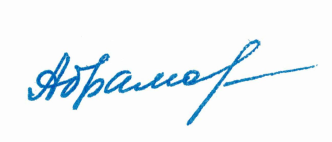 Протокол заседания ШМО №1от  «29» августа .«Согласовано»Заместитель директора по УВРМБОУ Школы №16 г.о. Самара_____________/ Абрамова Н.В. от  «29» августа .«Утверждаю»Директор МБОУ Школы №16 г.о.Самары_____________/Лукоянова Л.Г. Приказ №224/1-одот  «29» августа .РАССМОТРЕНОна заседании МОСухова Е.С.«28» 08  .Протокол №  1СОГЛАСОВАНОЗаместитель директора по УВР Абрамова Н.В.«28» августа . УТВЕРЖДАЮДиректор МБОУ Школа № .о. Самара «29» 08 2017г. _Лукоянова Л.Г.п/пФорма контроляКол-во часовв 1 кл.Кол-во часов во 2 кл.Кол-во часов в 3 кл.Кол-во часов в 4 кл.ИтогоПроверочные работы1---1Контрольные работы-55414Практические работы275418Экскурсии754521Проекты-42410Опыты--8-8Комплексная контрольная работа11114№ТемаКоличество часов1Введение. Этот удивительный мир1час2Мы — школьники2 часов3Ты и здоровье6 часов4.Я и другие люди3 часа5Родная природа30 часов6Труд людей8 часов6Семья2 час7Родной край. Наша строна -Россия14часовИтого66 часа№ТемаКоличество часов1Введение. Что окружает человека1часа2Кто ты такойКрасота природы. Природа14 часов3Кто живет рядом с тобой6 часов4Россия — твоя Родина13 часов5Мы — жители Земли9часов6Природные сообщества23 часа7Природа и человек2 часаИтого68часов№ТемаКоличество часов1Введение1час2Земля – наш общий дом6 часов3Человек изучающий землю4 часа4Царство природы27 часов5Наша Родина: от Руси до России11 часов6Как люди жили в старину12 часов7Как трудились в старину7 часовИтого68 часов№ТемаКоличество часов1Введение1час2Человек — живое существо (организм)16 часов3Твоё здоровье12 часов4Человек –часть природы3 часов5Человек среди людей6 часов6Родина страна: от края и до края10 часов7Человек творец культурных ценностей12 часов8Человек – защитник своего Отечества5 часов9Гражданин и государство3 часаИтого68 часов№ урокаТема урокаДатаПримечанияВведение.Что такое окружающий мир1Нас окружает удивительный мир.5.092Давайпознакомимся.8.093Стартовая диагностическая работа.12.09Экскурсия 1по школе.ОБЖ 14Мы – школьники.15.09ОБЖ 25Правила поведения в школе.19.09Экскурсия 2 в парк.ОБЖ 35Сентябрь – первый месяцосени.22.097Что нам осень подарила.26.098Грибная пора.29.09.9Семья.3.1010Любимые занятия.6.1011Как из зерна получилась булка.10.10.12Человек и домашние животные.13.10Экскурсия 3 в парк.ОБЖ 413Октябрь уж наступил.17.1014Птицы осенью.20.1015Явления природы.24.10ОБЖ 516Где тыживешь?27.10ОБЖ 617Правила дорожного движения.7.1118Ты и вещи.10.11ОБЖ 719Ктоработает ночью.14.1120Твои помощники – органы чувств.17.1121Правила гигиены.21.1122О режиме дня.24.11ОБЖ 823Урок в спортивном зале.28.11Экскурсия 4 в парк. ОБЖ 924Ноябрь – зиме родной брат.1.1225Дикие животные.5.1227Звери-млекопитающие.12.1228Что мы знаем о птицах.15.12ОБЖ 1029Город,село.19.12Экскурсия 5в школьную библиотеку30Дом, в котором ты живешь.22.1231Зачемлюдитрудятся.26.12ОБЖ 11Экскурсия 632«В декабре, в декабре, все деревья в серебре».12.0133Какая бывает вода?16.01Тест34Промежуточная диагностическая работа.19.0135О дружбе.23.0136Идем в гости.26.01Экскурсия 7 в парк.ОБЖ 1237С Новым годом!30.0139Январь – году начало, а зиме – середина.6.0240Хвойные деревья.9.02Практическая работа 1(работа по карте России)41Жизнь птиц зимой.13.0242Наша страна – Россия.16.0243Богата природа России.27.0244Мы – россияне.6.0345Народная сказка и народные игрушки.9.03Практическая работа 246Наш уголок природы. Животные уголка природы.13.03Практическая работа 347Растения уголка природы.16.0348Мы –граждане России.20.03ОБЖ 1349Правила поведения.19.03508 Марта – праздник всехженщин.23.03Экскурсия 8ОБЖ 1451Март-капельник.3.0452Птичьи разговоры.6.0454Здоровая пища.13.0455Если хочешь быть здоров, закаляйся.17.04ОБЖ 1556Какое бывает настроение.20.04Экскурсия 957Апрель-водолей.24.0458Жизнь насекомых весной.27.04Экскурсия 10ОБЖ 1659Весенние работы.4.05ОБЖ 1760Ктоработает на транспорте.8.0561День космонавтики.11.05Экскурсия 1162Май весну завершает.15.05Тест63Жизнь земноводных весной.18.0564Животное – живое существо.22.0565Итоговая проверочная Скоролето!работа.25.05ОБЖ 1966Природе нужны все!29.05№ТемаКоличество часов1Введение. Что такое окружающий мир)1час2Мы — школьники 10 часов3Ты и здоровье 6 часов4Мы и вещи 6 часов5Родная природа 25 часов6Родная страна 19 часовИтого33 часа№ТемаКоличество часов1Введение. Что окружает человека 2 часа2Кто ты такой 13 часов3Кто живет рядом с тобой 6 часов4Россия — твоя Родина 13 часов5Мы — жители Земли 11 часов6Природные сообщества 20 часов.7Природа и человек 3часаИтого68часов№ТемаКоличество часов1Введение 1час2Земля – наш общий дом 10 часов3Растительным мир Земли 11 часов4Грибы 1 час5Животный мир Земли 11 часов6Каким был человек в разные времена (исторические эпохи) 14 часов7Как трудились люди в разные времена (исторические эпохи) 20 часовИтого68 часов№ТемаКоличество часов1Введение1час2Человек — живое существо (организм) 30 часов3Человек и общество, в котором он живет37 часовИтого68 часов